УТВЕРЖДАЮРуководитель Департамента науки, промышленной политики и предпринимательства г. Москвы___________________О.Е. Бочаров«______»  августа 2015 г.ПРОГРАММА РАЗВИТИЯ ПИЛОТНОГО ИННОВАЦИОННОГО ТЕРРИТОРИАЛЬНОГО КЛАСТЕРА "ЗЕЛЕНОГРАД" НА 2013-2018 гг.Актуализированная редакция (2015) Москва, 2015ОглавлениеПриложение 1. Перечень организаций–участников Инновационного территориального кластера «Зеленоград»Приложение 2. Показатели  ключевых  компаний кластераПриложение 3. Карта специализации Кластера Приложение 4. Сводная таблица финансирования Программы развития инновационного территориального кластера "Зеленоград"Приложение 5. Перечень мероприятий по направлениям на 2015 год.Приложение 6. Перечень мероприятий развития деятельности специализированной организации на 2015-2016 гг.Приложение 7. Описание проектов кластера Зеленоград2. Характеристика состояния и проблемы развития инновационного территориального кластера "Зеленоград" Дислокация кластераИнновационный территориальный кластер «Зеленоград» располагается в границах Зеленоградского округа города Москвы (Зеленограда) к северо-западу от Москвы на 37 -м километре от Москвы по ленинградскому направлению. Площадь Зеленограда 3,7 тыс. га, население 223 тыс. человек, в том числе трудоспособного населения 138 тыс. чел. Доля населения с высшим образованием 44%. На территории Зеленограда 150 образовательных и научных учреждений, промышленных предприятий, малых и средних компаний в научно-технической сфере.    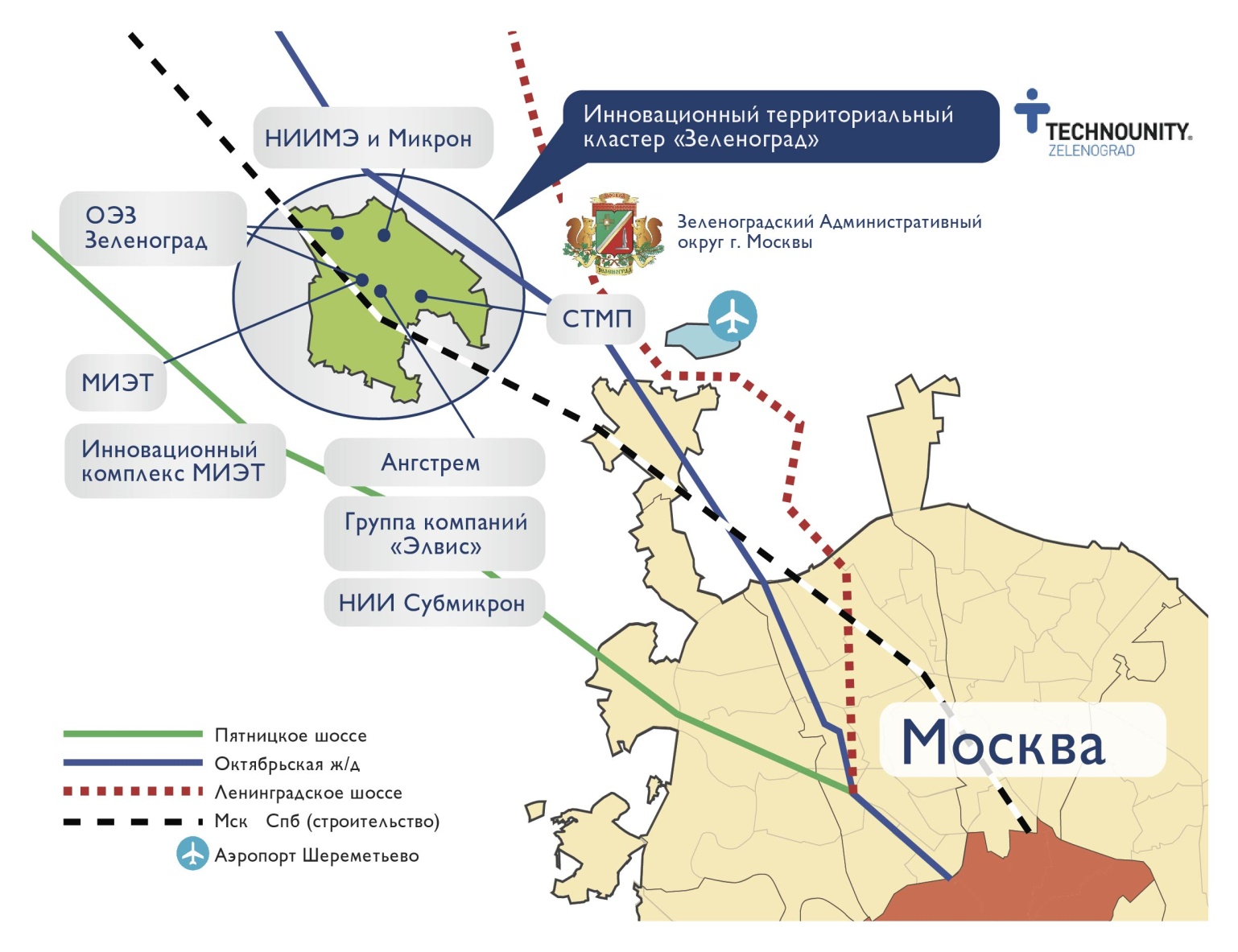  Историческая справкаОснову кластера составляет научно-производственный комплекс Зеленограда, сформированный 60–е годы в качестве образовательной, научной и опытно-экспериментальной базы электронной промышленности СССР.  В восьмидесятые годы Зеленоград являлся Центром электроники и микроэлектроники с десятками периферийных предприятий по всему СССР, который реально обеспечивал   элементной базой, в том числе серийными, полузаказными и специальными микросхемами всю электронную отрасль, а аппаратурой и системами - оборонную и космическую отрасли промышленности. Система управлялась Министерством электронной промышленности  и  работала в условиях централизованного государственного финансирования в рамках сплошного госзаказа.При этом производство базировалось на разработках, ведущихся в Зеленоградских отраслевых НИИ,  всего спектра продукции от материалов до элементов, приборов и систем.  Отраслевые институты были связаны с опытными производствами в форме научно-производственных объединений, в серийное производство изделия передавались на периферийные заводы СНГ.  Таким образом, весь интеллектуальный ресурс Зеленограда был задействован на разработку, создание и отработку технологий производства, кооперационные  связи научных организаций и производственных предприятий были замкнуты внутри периметра Зеленограда. Научно-производственный комплекс был самодостаточным и не нуждался в импорте технологий извне. Уровень конкуренции был близок к мировому уровню и обеспечивал обороноспособность и безопасность государства. В результате влияния факторов макроэкономического  характера в 90-е годы системообразующие связи были утеряны, прекращение централизованного финансирования вызвало резкое снижение объемов научных исследований и производства и, как следствие, массовый отток научных работников и специалистов в другие сферы деятельности. В период формирования рыночных отношений научные организации и промышленные предприятия вынуждены были в условиях дефицита кадровых и финансовых ресурсов самостоятельно искать пути для выживания.В то же время, удалось в целом сохранить Научно-промышленный  комплекс, который в настоящее время представляет собой действующие НИИ и промышленные предприятия различной формы собственности, образовательный и научно-инновационный комплекс МИЭТ, малые и средние предприятия в научно-технической сфере. Промышленные предприятия и организации  в целом сохранили здания, сооружения, инженерные  сети в пригодном для эксплуатации состоянии, оборудование  - в работоспособном состоянии. Сохранены научно-технический задел и интеллектуальный потенциал Зеленограда - основа для последующего развития  экономики города.Научно-производственный комплекс трансформировался от полностью централизованной структуры, подчиненной законам плановой экономики,  к децентрализованной структуре, адаптированной рыночным механизмам  в условиях мирового разделения зон влияния глобального рынка.Характеристика состоянияЗеленоград сегодня - центр  отечественной электроники с высокой концентрацией предприятий электронной промышленности, профильных научно-исследовательских институтов, малых и средних компаний. Общий объем выручки от реализации промышленной продукции и выполненных научных услуг  за  2013 год составил 28,2 млрд. рублей.  При этом объем реализации  организаций и предприятий - участников кластера   составил 15,7 млрд. рублей, в том числе объем инновационной продукции - 7,3 млрд. руб., инвестиции в основной капитал составили 2,8  млрд. рублей, численность персонала участников кластера – 7,2 тыс. человек.Технологический уровень микроэлектронного производства ниже уровня лидеров микроэлектронной отрасли и это является ограничительным фактором роста объемов производства микроэлектронной продукции. При этом дизайн-центры используют исключительно зарубежные средства САПР электронной компонентной базы, что позволяет проектировать изделия микроэлектроники с рекордными   проектными нормами  с последующим размещением  на изготовление на зарубежных фабриках.В период с 2013-2015 г.г.  участники  кластера  инициировали 18 инновационных и инфраструктурных проектов, направленных на развитие новых технологий, создание инновационной продукции и расширение спектра технологических услуг.Проекты участников кластера дают первые результаты. ОАО «НИИМЭ и Микрон» выпустил первые образцы микросхем по технологии 65 нм, Зеленоградский нанотехнологический центр  осваивает технологию 3D-сборки микроэлектронных изделий, Миландр приступил к выпуску линейки высокоинтеллектуальных приборов учёта электроэнергии, Группой компаний Элвис создана микроэлектронная платформа для технического зрения, превосходящая по совокупности параметров мировые аналоги. Научно-технический уровень производимой радиоэлектронной аппаратуры определяется  требованиями российских заказчиков и имеет возможности повышения при необходимости за счет высокого уровня компетенций научно-технического персонала. В процессе борьбы за присутствие и последующей конкурентной борьбы  на  рынке   предприятиями  кластера сформирован высокий уровень собственных компетенций. Однако средний возраст  работающих сотрудников растёт,  происходит естественная убыль персонала. В последние годы  наблюдается приток молодёжи, представители старшего поколения передают опыт и знания молодым специалистам. Повышенные требования руководства предприятий к качеству специалистов и ограниченный приток молодёжи  из числа жителей Зеленограда и прилегающих территорий вынуждает предприятия принимать иногородних специалистов. В кластере в целом сформирована и развивается инновационная инфраструктура, включающая в себя: бизнес-инкубатор, инновационно-технологический  центр, нанотехнологический центр, СТМП - производственная площадка для малых и средних предприятий, сеть центров коллективного пользования, особую экономическую зону технико-внедренческого типа. Участникам кластера, преимущественно малым предприятиям,  оказываются  консалтинговые, маркетинговые и технологические услуги.Зеленоград можно отнести к числу территорий с высоким уровнем развития социальной инфраструктуры. В рамках адресной  инвестиционной программы города Москвы активно реконструируется   дорожная сеть,  ведётся новое строительство жилого фонда, объектов социальной инфраструктуры. Участники кластераВ инновационном территориальном кластере «Зеленоград» развивают свою деятельность 2 образовательных учреждения, 11 научно-исследовательских институтов, 12 промышленных предприятий. Общее количество организаций участников кластера - 137 инновационных компаний сферы информационных технологий, электроники и микроэлектроники. Перечень организаций и предприятий кластера, заключивших договора о координации деятельности со специализированной организацией Казённым предприятием города Москвы «Корпорация развития Зеленограда», приведён в Приложении 1.Отраслевая специализация кластера – информационно-телекоммуникационные системы, электроника, микро- и наноэлектроника.   Организации и предприятия кластера работают в  секторах  специальной и  военной техники, ракетно-космической отрасли, приборов и оборудования промышленного применения,  развивают компетенции и активно выходят на рынки медицинской техники,  IT-систем безопасности и  энергоэффективности, дизайна микроэлектронных изделий.  Ключевые участники кластера -  организации и предприятия, которые существенно влияют на общий уровень кластера. ОАО «НИИМЭ и Микрон», Национальный исследовательский университет МИЭТ, ОАО «ЗИТЦ», ЗАО «ЗНТЦ», ОАО «Ангстрем», Группа компаний  «ЭЛВИС», а также ОАО «НИИ «Субмикрон», ООО НТЦ «Амплитуда», ЗАО «Эпиэл», ЗАО «ПКК Миландр», ОАО «НИИ МП им. Гуськова», ОАО «НИИТМ». Основные показатели ключевых участников кластера приведены в Приложении 2.Современный уклад специализации кластера сформирован  под влиянием ранее сложившихся производственных отношений и компетенций, а также рыночных возможностей организаций и предприятий в период выживания в девяностые  годы в условиях недостаточной государственной поддержки, при острейшей рыночной конкуренции освоения зарубежными компаниями гражданского  рынка конечной продукции России. В результате в подавляющем большинстве организации и предприятия кластера работают в узких рыночных секторах специальной и военной техники, ракетно-космической отрасли, приборов и оборудования промышленного применения. В то же время  часть компаний кластера развивает компетенции и активно выходит на рынки медицинской техники, IT-систем безопасности и энергоэффективности, дизайна микроэлектронных изделий. Технологические цепочки внутренней кооперации восстановлены лишь частично, в продукции предприятий кластера велика доля импортных материалов и комплектации. Карта специализации Кластера представлена в Приложении 3.Существенную роль на развитие кластера оказывают предприятия малого и среднего бизнеса, которые оперативно и чутко отзываются на рыночную конъюнктуру, им приходится удерживать конкурентный уровень продукции, в противном случае они просто не выживают. Малые и средние компании положительно влияют на общий уровень конкурентоспособности кластера.Часть предприятий малого и среднего бизнеса оказывают услуги научным учреждениям, промышленным предприятиям и продуктовым малым и средним предприятиям. Тем самым формируются внутрикластерные связи, продуктовые компании концентрируются на основной деятельности, связанной с разработкой и производством продукции, а несвойственные наукоёмким  компаниям  функции передают сервисным малым и средним предприятиям. В подавляющем большинстве малые и средние компании разрабатывают и производят продукцию для применения в гражданской сфере, тем самым увеличивая долю гражданской продукции в общем объеме реализации продукции кластера. Рост доли гражданской продукции положительно сказывается на уровне устойчивости экономики кластера.Взаимодействие участниковВнутрикластерные связи кластера формируются и развиваются на принципах экономической целесообразности в рыночных условиях. Научная и производственная кооперация в большей степени замыкается на градообразующее промышленное предприятие «НИИМЭ и Микрон» по совместным исследованиям, технологическим услугам, поставкам материалов,  комплектующих и услуг, продукции на основе договоров, в том числе с малыми предприятиями кластера.Практически все организации и предприятия кластера взаимодействуют с Национальным исследовательским университетом  МИЭТ в области  подготовки кадров и научных исследований. Взаимодействие осуществляется через базовые кафедры на предприятиях, научно-образовательные центры, соглашения и договора. Инновационный комплекс МИЭТ стал эффективным инструментом кооперации – более 60-ти   размещённых в комплексе малых компаний  активно на основе синергии взаимодействуют с университетом и друг с другом. Реализующиеся комплексные инвестиционные проекты формируют устойчивые кооперационные связи. В рамках Научно-образовательного и инновационного комплекса МИЭТ сформировалась сеть центров коллективного пользования  оказания услуг  по проектированию и изготовлению экспериментальных образцов, опытных и мелкосерийных партий изделий электроники и микроэлектроники, пользователями услуг центров коллективного пользования являются более 100 организаций и предприятий кластера. Развивающаяся сеть  центров коллективного пользования МИЭТ  позволяет выстраивать кооперацию по взаимным технологическим услугам.Поставщики оборудования и электронной компонентной базы к 2000 году практически перестали выпускать продукцию, в результате промышленные предприятия и научные организации вынуждены использовать зарубежное оборудование и импортную электронную компонентную базу  для исследований, разработок и производства продукции. Благодаря инициативам специалистов - энтузиастов в среде зарождающегося малого бизнеса - удалось удержать позиции в разработке и производстве вакуумного и напылительного технологического оборудования. В  настоящее время лидером по изготовлению технологического вакуумного и лазерного оборудования стала Группа компаний «ЭСТО», высокими темпами развивается молодая компания «СовтестМикро»Производители электронной компонентной базы   «Ангстрем» и «НИИМЭ и Микрон» постепенно шаг за шагом, благодаря поддержке регионального и федерального уровня, возрождают производство микроэлектронных изделий. В основном  производители  электронной компонентной базы отгружают продукцию глобальным компаниям, занимающимся поставками комплектации на профессиональной основе, поэтому кооперационные цепочки между производителями электронной компонентной базы  и потребителями - компаниями, производящими радиоэлектронную аппаратуру - выходят за пределы кластера. В то же время доля импортной компонентной базы предприятий кластера – производителей радиоэлектронной аппаратуры в среднем близка к 80 %. Инновационная деятельность, связанная с созданием и производством конечной продукции таких секторов рынка, как информационно-телекоммуникационные системы, приборы и аппаратура специального назначения и ведомственного характера, программное обеспечение для конечных пользователей, переместилась в область малого  и среднего предпринимательства. Внутрикластерные кооперационные связи между разработчиками и производителями электронных приборов и аппаратуры прослеживаются с точки зрения совместных разработок и взаимного трансфера технологий, а также поставок приборов и аппаратуры компаниям, разрабатывающим и производящим информационно-телекоммуникационные системы. Внутрикластерные связи кластера формируются и развиваются на принципах экономической целесообразности в рыночных условиях. Научная и производственная кооперация в большей степени замыкается на градообразующее промышленное предприятие «НИИМЭ и Микрон» по совместным исследованиям, технологическим услугам, поставкам материалов,  комплектующих и услуг, продукции  на основе  договоров, в том числе с малыми предприятиями кластера.Практически все организации и предприятия кластера взаимодействуют с Национальным исследовательским университетом МИЭТ в области подготовки кадров и научных исследований. Взаимодействие осуществляется через базовые кафедры на предприятиях, научно-образовательные центры, соглашения и договора. Инновационный комплекс МИЭТ стал эффективным инструментом кооперации – более 60-ти   размещённых в комплексе малых компаний  активно на основе синергии взаимодействуют с университетом и друг с другом. Реализующиеся комплексные инвестиционные проекты формируют устойчивые кооперационные связи. Развивающаяся сеть  центров коллективного пользования МИЭТ  позволяет выстраивать кооперацию по взаимным технологическим услугам. 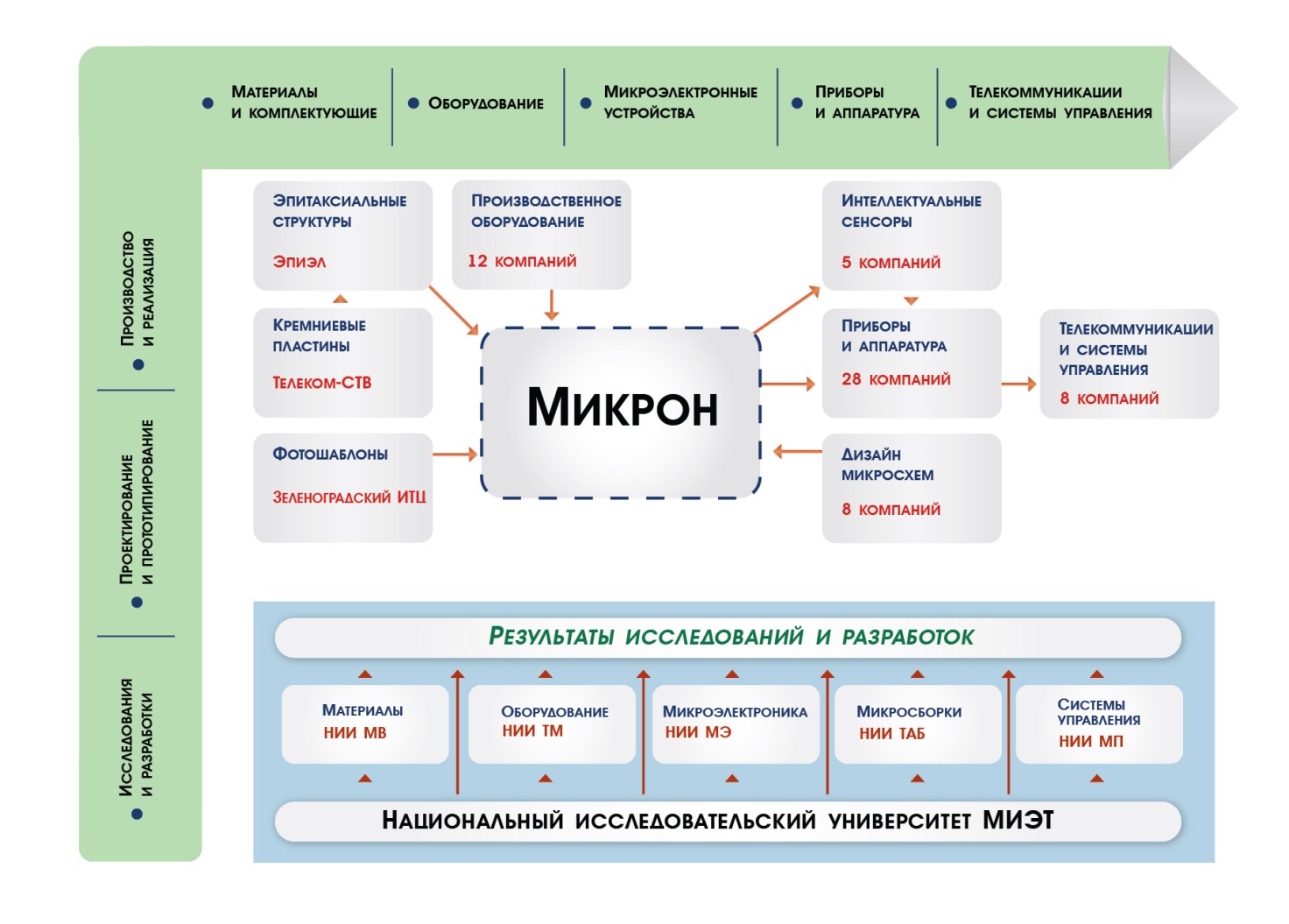 Одним из приоритетов развития кластера является стимулирование и поддержка внутрикластерных кооперационных связей в области исследований и разработки, производства и развития частной научно-производственной инфраструктуры. В кластере имеется опыт формирования комплексных инвестиционных проектов, в которых участвуют научные организации, промышленные предприятия, исследовательский университет, малые и средние компании. Практика объединения участников кластера в комплексные проекты будет расширяться, при этом участники проекта обеспечивают целостность инновационного проекта, обеспечивая  части технологического передела в соответствии со специализацией деятельности.Участники кластера заинтересованы в установлении внутрикластерных кооперационных связей с точки зрения наращивания собственных объемов реализации продукции или услуг, при этом роль кластера заключается в инициализации, содействии в формировании и ресурсном обеспечении комплексных проектов. Рост плотности кооперационных связей позволит увеличить в кластере в целом объемы реализации и налоговых отчислений в бюджеты всех уровней за счет существующего незадействованного резерва по возможностям разработки, производства и поставок продукции или оказания услуг участникам кластера.Стратегия кластера направлена на развитие внутрикластерных связей, достраивание  полноценной цепочки добавленной стоимости:  материалы – комплектующие изделия – электронные приборы – телекоммуникационные системы. Главная стратегическая линия – инициирование и формирование комплексных инвестиционных проектов с участием научных учреждений и промышленных предприятий, вузов, малых и средних компаний.Восстановление отраслевых связей и совместная разработка направлений развития технологий, продуктов и стандартов позволит достигнуть следующих ключевых целей деятельности Кластера: - рост доли продукции компаний на рынке, формирование каналов продвижения продукции и пула заказчиков. Рост продаж компаний внутри кластера. - восполнение технологических пробелов через развитие центров коллективного пользования и инфраструктурных объектов. Выход в новые продуктовые ниши. - рост конкурентоспособности через кооперацию и комплексные проекты, которые задействуют несколько участников и технологических переделов. Деятельность кластера адресована всем звеньям цепочки добавленной стоимости: исследованиям, дизайну, материалам, оборудованию, производственным технологиям и изготовителям готовых устройств.Описание имеющегося образовательного и научно-технического потенциала кластераНаучно-образовательные учрежденияНациональный исследовательский университет МИЭТ – ключевое научно- образовательное учреждениеМосковский институт электронной техники (МИЭТ) был образован в Зеленограде в 1965 году во исполнение Постановления Совета Министров СССР от 26 ноября 1965 года № 1006 как одно из важнейших звеньев в системе создания отечественной электронной промышленности, призванной обеспечить эту быстроразвивающуюся отрасль высококвалифицированными специалистами в области микроэлектроники.Организация вуза в Зеленограде, центре отечественной электроники с высокой концентрацией предприятий электронной промышленности и профильных научно-исследовательских институтов, позволила создать благоприятные условия для уникальной интеграции образовательной, научной и производственной деятельности.В настоящее время МИЭТ является ведущим вузом России в сфере подготовки специалистов в области наукоемких технологий. Последние несколько лет университет в официальном рейтинге Минобрнауки стабильно находится в первой десятке технических вузов страны. В университете функционирует 13 факультетов, 34 основных и 21 базовых (на ведущих предприятиях электроники) кафедр, 19 научно-образовательных центров (НОЦ), 12 учебно-научных центров (УНЦ), аспирантура и докторантура, Московский областной центр новых информационных технологий. Университет реализует основные образовательные программы высшего профессионального образования по 22 специальностям, 16 направлениям подготовки бакалавров и 8 магистров, 2 специальностям среднего профессионального образования. МИЭТ осуществляет подготовку иностранных студентов. В аспирантуре университета подготовка кадров высшей квалификации проводится по 17 специальностям номенклатуры научных работников, в докторантуре - 9 специальностям по отраслям: физико-математические и технические науки.В МИЭТ функционирует 6 советов по защитам докторских диссертаций. За 2006 - 2013 годы в университете защищено 19 докторских и 145 кандидатских диссертаций.МИЭТ сертифицирован Торгово-промышленной палатой Российской Федерации на соответствие уровня и качества подготовки, переподготовки и повышения квалификации специалистов требованиям ТПП и включен в реестр ТПП.В 2006 году МИЭТ вошел в число первых 17 вузов - победителей конкурса национального проекта «Образование», внедряющих инновационные образовательные программы. В ходе реализации в 2006-2007 годах инновационной образовательной программы МИЭТ «Современное профессиональное образование для российской инновационной системы в области электроники» в университете разработана и внедрена модель инновационной модульной системы высшего профессионального образования в области электроники, обеспечивающая решение текущих и стратегических задач по подготовке высококвалифицированных кадров для предприятий российской электронной индустрии. За последние годы в университете накоплен положительный опыт в формировании заказной системы подготовки кадров для ведущих научных и исследовательских центров России и образовательных учреждений.Важной особенностью разработанной системы является то, что образовательный процесс остается сопряженным с практической научно-инновационной деятельностью во взаимодействии с промышленностью и инновационными предприятиями. При этом, взаимодействие строится в области высоких технологий, таких, как нанотехнологии, телекоммуникации и вычислительная техника, проектирование интегральных схем и микросистемной техники. Основу здесь составляет созданная сеть из 12 научно-образовательных центров, организованных на базе МИЭТ компаниями – лидерами мировой электронной и IT индустрий (Cadence, Synopsys, Mentor Graphics, Hewlett-Packard и др.), что позволяет оперативно получать и использовать их новейшие достижения и методические новшества как в учебном процессе, так и при организации практической работы будущих выпускников. В рамках реализации образовательной технологии в течение последних 3-х лет подготовлены более 150 высококлассных профессионалов. МИЭТ присвоена категория «Национальный исследовательский университет», и на базе МИЭТ формируется современная технологическая платформа для приборной реализации наноразмерных структур, интегрированных со схемами обработки информации, организуется выпуск функционально законченных устройств на их основе. Созданная инновационная инфраструктура МИЭТ позволила осуществлять широкий спектр фундаментальных и прикладных исследований, оказание технологических услуг, инкубирование стартовых инновационных компаний. Национальный исследовательский университет МИЭТ в рамках   национального проекта «Образование»  и программы «Национальный исследовательский университет» полностью обновил оборудование для образовательного процесса и научно-лабораторную базу для исследований. В определённой степени высокими темпами развития материально-технической базы учебно-научно-инновационного комплекса, не имеющего аналогов в России, предопределены лидирующие позиции  НИУ МИЭТ.Системность мероприятий по внедрению современных форм обучения и оснащению современным и уникальным оборудованием для разработки и производства изделий электроники позволили в течение последних лет сформировать высокотехнологичный отраслевой кластер электроники МИЭТ, который представляет собой устойчивую группу предприятий и организаций - партнеров университета, действующих в динамично развивающихся сегментах мирового рынка электроники и использующих потенциал МИЭТ (выпускаемых специалистов, кадры для выполнения НИОКР, научно-технологическую и инновационную инфраструктуру университета) для создания конкурентоспособной наукоемкой продукции с высоким потенциалом коммерциализации. В результате, реализован уникальный для России комплекс, который включает сквозной инновационный цикл подготовки кадров и создания изделий электроники. Университет, обладая соответствующей современной научно-инновационной инфраструктурой, обеспечивает выпуск профессиональных специалистов, осуществление научной и инновационной деятельности по всем базовым этапам технологического процесса создания конкурентоспособных изделий электроники - от проектирования и изготовления элементной базы микроэлектроники (интегральных микросхем, микро- и наносистем) до проектирования и изготовления конечной радиоэлектронной аппаратуры и оборудования для высокотехнологичных отраслей экономики и социальной сферы.Инновационный комплекс МИЭТ стал основой для передачи методологии проектирования современных электронных изделий на предприятия, адресной подготовки квалифицированных кадров для электронной отрасли и всех сфер социально-экономической жизни региона, реализации механизма трансфера университетских разработок и инноваций малого бизнеса в промышленность; формирования целого кластера малых и крупных научно-производственных предприятий, которые начали принимать активное участие в образовательной деятельности в рамках единых стратегических приоритетов, связанных с продвижением новых брэндов отечественной электронной продукции и разработками в особо важных государственных областяхНа базе университета с привлечением профильных инновационных предприятий реализуются комплексные проекты, в том числе по разработке конкурентоспособных технологий и конструированию приборов и изделий наносистемной техники. МИЭТ обеспечивает приток молодых специалистов в сферу исследований и разработок, развитие ведущих научных школ. В рамках реализации проекта развития инновационного комплекса МИЭТ  создается современная научно-производственная инфраструктура для разработки, освоения, мелкосерийного выпуска и апробации на рынке разработанной электронной и микроэлектронной продукции. Количество обучающихся - 5 тыс. студентов. Объем затрат на научные исследования 1 140 млн. рублей, численность персонала - 1,6 тыс. человек, доля сотрудников, имеющих степени кандидата и доктора наук – 67%. Образовательные кафедры – поставщики «интеллектуальных ресурсов» для Кластера «Зеленоград»Научные учреждения Открытое акционерное общество «НИИМЭ» - «Научно-исследовательский институт молекулярной электроники».«НИИМЭ» как научное учреждение занимает ведущее положение в Российской Федерации  в области разработки субмикронных технологий, основанных на применении кремния в качестве основного полупроводника и гетероструктур на его основе. Основными направлениями исследований и разработок «НИИМЭ» являются исследование и разработка новых технологий изготовления СБИС; исследование и разработка новой элементной базы микро- и наноэлектроники; разработка и освоение новых технологий проектирования СБИС и специализированного программного обеспечения; разработка и освоение технологии подготовки информации для изготовления фотошаблонов в обеспечение производства в режиме Foundry.«НИИМЭ» является базовой организацией Межведомственного Совета главных конструкторов по ЭКБ, созданного по поручению Правительства РФ с целью выработки единой технической политики и координации работ в области создания отечественной электронной компонентной базы (ЭКБ).  Стоимость НИОКР, выполняемых предприятием, составляет около 15% выручки предприятия.   «НИИМЭ» развивает собственный научно-исследовательский центр микро- и наноэлектроники, в котором занято более 400 человек. 1 июля 2011 г.  совет директоров «НИИМЭ» принял решение об учреждении открытого акционерного общества «Научно-исследовательский институт молекулярной электроники».Научный потенциал «НИИМЭ» можно охарактеризовать кадровым составом - более 300 квалифицированных сотрудников, в том числе:   27 кандидатов наук, 11 докторов наук, 3 академика РАН. АО «НИИМЭ» является молодым предприятием – более 30% сотрудников имеют возраст до 30 лет. Более 250 сотрудников предприятий прошли обучение за рубежом в рамках проекта 180-90 нм.«НИИМЭ» проводит постоянный мониторинг инноваций в нано-электронике и поддерживает наиболее значимые точки роста научно-технических знаний. Планы развития исследований в области КМОП  «НИИМЭ» направлены на разработку и освоение промышленного производства изделий по технологиям с проектными нормами 65нм и 45нм. Как уже указывалось, существующие решения охватывают не только базовые технологии производства простой логики, но и различных модификаций, способных обеспечивать реализацию различных приложений: решения со встроенной энергонезависимой памятью, схемы для обработки смешанных цифровых и аналоговых сигналов, высокопроизводительные приборы, решения с низким потреблением электропитания для мобильных и автономных приборов, интегральные схемы для применения в СВЧ технике, технологии создания интегральных схем с повышенной стойкостью к специальным воздействиям.НПК «Технологический центр»НПК «Технологический центр» был основан в июне 1988 г. как университетский 
исследовательский центр Московского института электронной техники. В 2000 году 
зарегистрирован как самостоятельная организация – Государственное учреждение 
«Научно-производственный комплекс «Технологический центр» Московского института 
электронной техники». НПК «Технологический центр осуществляет разработку и организацию производства интегральных микросхем для уникальной аппаратуры с жесткими условиями эксплуатации и является единственным в России государственным научным 
центром, в котором осуществляются комплексные исследования и разработки в 
области микро- и наноэлектроники, микро- и наносистемной техники и приборов 
специального назначения на их основе.НПК «Технологический центр» имеет собственную производственную линию для производства микросхем и изделий микросистемной техники с сертифицированной системой менеджмента качества. НПК «Технологический центр» ежегодно выпускает более 40 тыс. микросхем космического применения и несколько десятков тысяч микросистем собственной разработки. Общий объём реализации в 2014 году превысит 1,1 млрд. руб. Из них около 9% - субсидия на  финансирование деятельности бюджетной организации, 13% - производство микросхем и микросистем, оказание услуг по выполнению технологических операций и испытаниям, 78% - выполнение НИОКР по заказам предприятий и организаций, а также в рамках Федеральных целевых программ. Ежегодно организация выполняет более 50 НИОКР.В НПК «Технологический центр» работают  более 350 работников, из них 1 член-корреспондент РАН, 9 докторов наук и 27 кандидатов наук, 8 аспирантов и соискателей. На базе НПК «Технологический центр» функционируют базовая кафедра "Микроэлектроника и микросистемы" МИЭТ, Научно-образовательный центр «МЭМС-Биотехнологии», Центр коллективного пользования научным и испытательным оборудованием «Функциональный контроль и диагностика микро- и наносистемной техники».В соответствии с Правилами оценки результативности деятельности научных 
организаций, выполняющих научно-исследовательские, опытно-конструкторские и 
технологические работы приказом Министерства образования РФ от 01.04.2011 г. № 
1445 федеральное государственное бюджетное учреждение «Научно-производственный 
комплекс «Технологический центр» МИЭТ» отнесен к 1-ой категории (научные 
организации – лидеры).ОАО «Зеленоградский инновационно-технологический центр»ОАО «ЗИТЦ» развивает научно-исследовательскую   деятельность по следующим направлениям: разработка и создание отечественной электронной компонентной базы (ЭКБ); разработка и создание микросистемной техники (МСТ) и микроэлектромеханических систем (МЭМС); разработка и создание информационно-телекоммуникационных систем (ИТ-систем); разработка и создание радиоэлектронной аппаратуры (РЭА) нового поколения на основе собственной электронной компонентной базы.Развитие научно-исследовательской и технико-внедренческой деятельности основано на реализации ОАО «ЗИТЦ» комплексных проектов. За последние годы ОАО «ЗИТЦ» выполнен ряд значительных проектов в области разработки и создания отечественной ЭКБ,  перспективных технологий и конструкций  изделий интеллектуальной силовой электроники,  разработки и создания МСТ и МЭМС, по разработке и созданию РЭА нового поколения на основе собственной ЭКБ,   в области применения информационных технологий для решения задач энергосбережения и повышения энергоэффективности в различных сегментах отечественной экономики, в первую очередь, в сфере ЖКХ, в комплексах ведомственных зданий, для построения территориальных интеллектуальных сетей доставки и потребления энергоресурсов.  Разрабатываются базовые технологии, на основе которых    будет возможно создавать сенсорные микро- и наносистемы, навигационные микросистемы, оптикомеханические микро- и наносистемы, биотехнические микросистемы, микро- и наносистемы энергообеспечения, микроэлектромеханические системы и машины.ОАО «НИИ Точного Машиностроения» (НИИТМ) входит в бизнес-направление «СИТРОНИКС Микроэлектронные решения», крупнейшей высокотехнологичной компании в Восточной Европе, ориентированной на рынок телекоммуникаций, информационных технологий, микро- и наноэлектроники. ОАО «Ситроникс» входит в бизнес-направление «Высокие технологии» АФК «Система», публичной диверсифицированной компании, ориентированной на рынок телекоммуникационных услуг, высоких технологий, недвижимости и других направлений. Приоритетное направление деятельности НИИТМ – создание оборудования для реализации технологических процессов в микро-, нано-, радиоэлектронике, микромеханике, для синтеза наноматериалов. Предприятие разрабатывает и изготавливает экспериментальное и опытно-промышленное оборудование для микроэлектронного производства, научных исследований и технического обучения.  НИИ точного машиностроения специализируется на разработке и изготовлении: - вакуумного оборудования для технологических процессов нанесения тонких пленок, плазмохимического травления, газофазного осаждения стимулированного плазмой; - физико-термического оборудования  для осуществления процессов диффузии, окисления, эпитаксии и отжига, в том числе быстрого термического; - элементной базы технологического оборудования.ОАО "НИИ "Элпа" является ведущим в России разработчиком и производителем специфической наукоемкой пьезотехнической продукции - пьезокерамических материалов, приборов на их основе, изделий акустоэлектроники.На основе научных исследований ведется разработка технологий производства пьезокерамических материалов, пьезокерамических фильтров, резонаторов и дискриминаторов, пьезоприемников для гидроакустики и сейсморазведки,   пьезогироскопов,  пьезоактюаторов для адаптивной оптики, фильтров, резонаторов и генераторов.ФГУП «НИИ физических проблем им. Ф.В. Лукина» (НИИФП) является головной отраслевой организацией Департамента радиоэлектронной промышленности Минпромторга России по прикладным и ориентированным НИОКР по направлению «Наноэлектроника». ФГУП «НИИ физических проблем им. Ф.В. Лукина» занимает ведущие позиции в России по разработке и созданию основ новых процессов высокой технологии в микро- и наноэлектронике, микромеханике, сверхпроводниковой электронике. Основная направленность работ – разработка и создание элементной компонентной базы в области наноэлектроники и микромеханики, сверхпроводимости, подготовка нового уровня научно-аналитической и технологической базы для наноэлектроники на базе использования синхротронного излучения.  Для успешного проведения современных НИОКР НИИФП располагает технологическим, контрольно-измерительным и аналитическим оборудованием; имеет мощный научный коллектив, способный и готовый выполнять сложные научно-исследовательские и опытно-конструкторские работы; накопил значительный научно-технический потенциал по разработке современных технологий и производству технологического и аналитического оборудования; сформировал портфель перспективных разработок, реализовал за собственный счет несколько высокотехнологических разработок, накопил опыт выполнения инвестиционных проектов.Институт проблем проектирования в микроэлектронике РАН входит в состав Отделения нанотехнологий и информационных технологий Российской академии наук Основной целью Института является выполнение фундаментальных научных исследований и прикладных разработок в области автоматизации проектирования нано- и микроэлектронных систем и устройств. Основными направлениями научной деятельности Института являются: Системы автоматизации, математические модели и методы исследования сложных систем и процессов в микро- и наноэлектронике.Теоретические исследования фундаментальных проблем построения систем автоматизации проектирования интегральных схем высокой сложности.Теоретические и прикладные исследования методов и алгоритмов структурного синтеза, анализа и оптимизации сложных микро- и наноэлектронных систем.Исследование и разработка методологий проектирования интегральных схем высокой сложности.Исследование и разработка высокопроизводительных микроэлектронных вычислительных систем.Проектирование перспективных устройств и интегральных схем микро- и наноэлектроники.Среди сотрудников Института: академик РАН, чл.-корр. РАН, академик НАН Казахстана, 12 докторов наук и 13 кандидатов наук. Наряду с фундаментальными исследованиями, ученые и специалисты Института осуществляют прикладные разработки как по планам РАН, так и по контрактам с Министерствами и ведомствами нашей страны, российскими и зарубежными фирмами. Институт успешно решает не только фундаментальные и прикладные научные проблемы, но и выступает координатором крупномасштабных научно-технических проектов ОНИТ РАН, Российского фонда фундаментальных исследований, Российского научного фонда и др. ФГУП НИИ «Субмикрон» разработчик составных частей для бортовых вычислительных машин и систем нового поколения для космической, авиационной и подводной техники. Разрабатываются высоконадежные отказо-сбоеустойчивые устройства для управления бортовыми вычислительными машинами, навигационная аппаратура, телекоммуникационные системы, а также контрольно-измерительное, испытательное и технологическое оборудование. Осваиваются новые технологии по производству и регулировке сверхсложных электронных изделий на автоматизированных рабочих комплексах. В настоящее время НИИ «Субмикрон» находится в ведомственном подчинении Федерального Агентства по промышленности. НИИ «Субмикрон» параллельно с разработками  обеспечивает изготовление радиоэлектронной  аппаратуры сериями до тысячи и более комплектов в год. Опытное производство, на котором внедрена система качества, соответствующая требованиям положения РК-88, СРПП ВТ и ГОСТ ИСО 9000 - 2001 и, оснащенное необходимым комплексом сборочного, контрольно-наладочного оборудования, выполняет полный производственный цикл по монтажу (объемный и поверхностный), регулировке и испытаниям электронных изделий.НИИ «Субмикрон» разработана  отечественная цифровая платформа управляющих компьютеров нового поколения, которые устанавливаются на космические корабли серии Союз и Прогресс. Интенсивно ведутся работы по развитию  технологий для авиационного и космического применения на базе цифровой  платформы, обеспечивающие единую концепцию построения для перспективного унифицированного космического и авиационного борта. В аппаратуре НИИ «Субмикрон» используется более 80% электронных компонентов, произведённых и поставленных участниками кластера «Зеленоград» на основе внутрикластерной кооперации. Объем реализации  - 1.1 млрд. рублей. Объем затрат на научные исследования 300 млн. рублей Численность персонала   - 537. человек.Описание имеющегося   производственного  потенциала кластераОАО «НИИМЭ и Микрон» - самое современное   по уровню технологий и оснащенности микроэлектронное предприятие в России, крупнейший разработчик и производитель полупроводниковой продукции в СНГ и Восточной Европе. Занимает ведущее положение в Российской Федерации  в области разработки субмикронных технологий, основанных на применении кремния в качестве основного полупроводника и гетероструктур на его основе. Основными направлениями исследований и разработок являются исследование и разработка новых технологий изготовления СБИС, исследование и разработка новой элементной базы микро- и наноэлектроники, разработка и освоение новых технологий проектирования СБИС и специализированного программного обеспечения.С 2006 года ОАО «НИИМЭ и Микрон» реализует проект модернизации производства, в рамках которого был осуществлен уникальный трансфер и освоение технологии 180 нм. Сегодня в «чистой комнате», открытой в 2007 году, по данной технологии производят интегральные схемы на пластинах 200 мм для транспортных и смарт-карт, чипы памяти, прототипы интегральных схем для социальных и банковских карт, биометрических паспортов. Завершен  проект по созданию на базе ОАО «НИИМЭ и Микрон» производственной линейки интегральных схем на основе наноэлектронной технологии с проектными нормами 90 нм на пластинах диаметром 200 мм.   Реализация проекта позволит расширить функции существующей продуктовой линейки «Микрона» и дополнить ее новыми перспективными продуктами, которые применяются в таких областях, как цифровое телевидение, спутниковая навигация, промышленная электроника. Технология интегральных микросхем уровня 90нм – очередной шаг в модернизации российской микроэлектроники и является  переходной технологий между технологиями производства СБИС на пластинах 200мм и 300мм соответственно. Освоенная  технология позволяет разрабатывать и выпускать современные СБИС для ВПК, спутниковой навигации, цифрового телевидения, промышленной электроники, авионики, автоэлектроники, в т. ч. микроконтроллеры и микропроцессоры 16-32 бит, микросхемы статических ОЗУ, специализированной логики, системы-на-кристалле  для Глонасс и цифрового ТВ. Также будет создана база  контрактного производства (фаундри) для отечественных и зарубежных центров проектирования (дизайн центров). Возможно расширение базовой технологии (FLASH) для создания СБИС с энергонезависимой памятью.ОАО «НИИМЭ и Микрон»  развивает соответствующие современные технологии сборки интегральных микросхем – флипчип,  мультичип, многовыводная металлокерамика, бесконтактные и дуальные карты, метки, различные типы антенн. На предприятии производится более 500 видов микросхем и полупроводниковых изделий. В производстве на технологическом маршруте одновременно может находиться до 200 различных продуктов. Более 400 заказчиков, в том числе более 100 - за рубежом. Объем реализации – 7,1 млрд. рублей. Объем затрат на научные исследования 1 800 млн. рублей. Численность персонала - 1,5 тыс. человек. Объем реализации - 7,1 млрд. руб. На «Микроне» работают 1455 человек, 43% сотрудников имеют высшее образование, 31 человек - научную степень.ОАО «Ангстрем» - один из разработчиков и производителей интегральных схем   в России. «Ангстрем» осуществляет разработку, проектирование и производство высокотехнологичных изделий электронной техники, а также занимается научно-исследовательской, опытно-конструкторской деятельностью и подготовкой научных кадров в области микроэлектроники и нанотехнологий. ОАО «Ангстрем» располагает передовой промышленно-технологической базой, позволяющей заниматься разработкой и освоением в производстве КМОП СБИС на гетероэпитаксиальных структурах,   полупроводниковых приборов и микросхем силовой электроники, полузаказных СБИС на базовых матричных кристаллах, интеллектуальных интегральных схем криптозащиты, схем управления светодиодами, схем спецпамяти, разработок мультиплексоров для ФПУ, интегральных схем для телекоммуникаций и другой электроники.  «Ангстрем» лидирует в России в области разработок и производства специальных радиационно-стойких электронных компонентов на основе КМОП-технологии «кремний на сапфире» и других изделий микроэлектроники для стратегических отраслей российской экономики, включая оборонную и космическую отрасли. Дизайн-центр «Ангстрем» предоставляет отечественному потребителю (разработчику электронных приборов, оборудования и систем) технологические возможности передовых зарубежных производителей для реализации его научных наработок, архитектурных и схемотехнических решений, его «know-how» в виде современных СБИС, самостоятельно выполняя их схемотехническое проектирование. «Ангстрем» проводит по заказам потребителя разработки по полному циклу проектирования: микросхемы памяти, контроллеры и драйверы ЖКИ, интеллектуальные схемы идентификации с контактным (банковская карта) и бесконтактным (электронный паспорт) интерфейсом. Размещение выполненных проектов для серийного изготовления «Ангстрем» осуществляет на собственном производстве (1,0-0,6 мкм) или у зарубежных партнеров (0,5-0,13 мкм).Объем реализации  - 2,2 млрд. рублей. Объем затрат на научные исследования 300 млн. рублей Численность персонала   - 1,1 тыс. человек.ОАО «Ангстрем-Т» входит в группу компаний «Ангстрем».  Группа компаний «Ангстрем» состоит из компаний, являющихся ведущими предприятиями российской микроэлектроники.Проект Ангстрем-Т предусматривает строительство и запуск полупроводниковой фабрики производства 200 мм пластин по технологии 130 нм объемом 15000 пл./мес. со специально созданной инженерной инфраструктурой.В производстве используется SMIF-технология и автоматизированная транспортная система с промежуточными стокерами для хранения партий. Системы экологического обеспечения предназначены для эффективной нейтрализации промышленных стоков и газообразных отходов в соответствии с экологическим стандартом ISO14000.ЗАО НПО «ЭЛАС» - современное предприятие российской радиоэлектронной промышленности, которое располагает полным циклом радиоэлектронного производства.  В его состав входят: ОАО «НИИ «Компонент», АО «Завод «Компонент», АО «СЭМЗ», ОАО «Завод МИКРОПРИБОР».В настоящее время на предприятии серийно выпускаются– комплексы технических средств связи для спецподразделений силовых ведомств, внедряются в производство новые станции спутниковой связи, уникальный комплекс специальных технических средств связи,  ведется разработка документации и внедрение в производство передового комплекса средств связи КВ-диапазона с гарантированным криптографическим закрытием конфиденциальной информации, приемо-передающие СВЧ модули  для РЛС на базе АФАР, обзорных АФАР для самолетов 5-го поколения, метео РЛС.ЗАО «Научно-технический центр ЭЛИНС» образовано в 1993 году на базе Отраслевой лаборатории вычислительных средств и систем управления Министерства оборонной промышленности при Московском институте электронной техники. В настоящее время НТЦ ЭЛИНС является ведущим предприятием страны в области разработки и производства систем управления.Основная сфера деятельности – проведение научных исследований, разработка, изготовление опытных образцов, модернизация, серийное производство и ремонт систем управления для комплексов вооружения по заказам Минобороны и «Рособоронэкспорта». По заявленным направлениям предприятием получены лицензии РАСУ и РАВ на разработку, производство и ремонт вооружения и военной техники, а также лицензия Управления ФСБ России по Москве и Московской области на проведение работ, связанных с использованием сведений, составляющих государственную тайну. Высокий уровень разработок, оригинальные конструкторские решения и применение современных технологий производства позволяют успешно использовать изделия ЗАО «НТЦ ЭЛИНС» в интересах МО РФ. На предприятии серийно изготавливается аппаратура для восьми комплексов вооружения. Более десяти изделий проходят испытания в составе объектов вооруженияНТЦ ЭЛИНС разрабатывает и производит широкий спектр совместимых персональных компьютеров повышенной прочности и износостойкости и внешних устройств: портативные компьютеры высокой прочности, промышленные ПК в различных исполнениях, промышленные мониторы и герметизированные клавиатуры. В течение всего цикла изготовления осуществляется жесткий контроль качества абсолютно всех компонентов, а собранные устройства проходят 120-часовое тестирование надежности в специальных комнатах в условиях высоких и низких температур, ударов и вибраций.Группа компаний «Элвис»  реализует  полный цикл от проектирования  элементной базы, разработки конечных изделий и программного обеспечения, изготовления элементной базы и конечных изделий до реализации изделий, проведения пусконаладочных работ и сопровождения изделий у потребителей.Группа компаний  «Элвис»   отечественный разработчик и изготовитель микросхем, программного обеспечения и изделий на их основе. Группа компаний «Элвис» ведущий разработчик и поставщик систем безопасности и бизнес-мониторинга на основе технологий компьютерного зрения.  Ряд проектов реализуется при поддержке РОСНАНО, в 2013 году совместно с Национальным исследовательским университетом «МИЭТ» был создан Центр «Компьютерное зрение и семантический анализ изображений».ГК «Элвис» является одним из ведущих Fabless электронных центров проектирования СБИС в России, а также отечественным лидером в области охранных технологий, лауреатом многих национальных премий. Стратегией фирмы в рамках СБИС проектов, ведущихся сегодня в ОАО НПЦ "ЭЛВИС", является создание на базе собственной платформы проектирования концептуально новых отечественных импортозамещающих и экспортнопригодных микросхем типа  Система-на-Кристалле, на базе которых  будет возможно создание новых перспективных систем радиоэлектронной аппаратуры двойного назначения с принципиально новыми качественными свойствами и 10-15-летним циклом жизнеобеспечения, в том числе для телекоммуникационных и космических применений. Все базовые технологии аттестованы при создании серийных микросхем и могут быть успешно использованы при проектировании микросхем на заказ в течение достаточно короткого (6 - 9 месячного) маршрута проектирования. ГК «Элвис» производит и  реализует системы контроля доступа и учета рабочего времени Senesys, системы распознавания автомобильных номеров Senesys-Avto, системы интеллектуального видеонаблюдения Orwell 2k, системы круглосуточной, всепогодной охраны объектов нового поколения на основе радара Orwell R. Научно-техническая политика компании направлена на создание новых инновационных систем с использованием собственной элементной базы и формирование новых классов систем безопасности.ГК «Элвис» реализует проект создания системного центра проектирования интегральных микросхем сверхвысокой степени интеграции по нормам 90 нанометров и менее, на основе которых будет создаваться новое поколение систем безопасности и бизнес-мониторинга с компьютерным зрением и видеоаналитикой. Проект предусматривает  создание  инфраструктуры и начальное инвестирование  ряда проектов кластерного центра проектирования  инновационной микроэлектронной продукции с ориентацией на зарубежные рынки  с полным циклом создания и продвижения продуктов, включая разработку маркетинговой концепции изделий и сервисов, исследование и разработку перспективных технологий проектов, проектирование   сверхбольших интегральных   микросхем (СБИС) по технологическим проектным нормам 65 - 90 нм, разработку конечных изделий, включая аппаратные и программные  компоненты, организацию контрактного производства, маркетинг  и продажи за рубежом конечной продукции.Компетенции и инновационный потенциал компании подтверждены многочисленными внедрениями систем безопасности в России и за рубежом (Израиль, США, Англия). Комплексная система  группы компаний «Элвис» используется для обеспечения безопасности пассажиров на всех терминалах  в международном аэропорту Шереметьево.Объем реализации – 1,02 млрд. рублей. Численность персонала - около 400 человек. 
 Сильные и слабые стороны кластера, возможности и угрозы для его развитияФакторы, отрицательно влияющие на развитие кластера, и пути преодоления проблемОписание организаций, образующих инфраструктуру поддержки кластераИнфраструктура поддержки формируется на системной основе, которая обеспечивает непрерывный процесс стимулирования создания и развития высокотехнологичного бизнеса от зарождения первых идей  до создания и  начала деятельности стартап компании.Инфраструктура поддержки включает в себя следующие составляющие:  окружная система поддержки НТТМ -  коворкинг-центр  – преинкубатор – бизнес-инкубатор – ЗНТЦ фабрика бизнесов – инновационно-технологический  центр – нанотехнологический центр – сеть центров коллективного пользования – производственная  площадка для малых и средних компаний – Особая экономическая зона технико-внедренческого типа.Окружная программа НТТМ включает в себя - Центр молодёжного инновационного творчества «ФабТой Технопарк», Центр технологической поддержки образования, ежегодная ярмарка научно-технических студентов и инновационных идей и проектов Зеленограда РИТМ, Научно-популярный лекторий «Просто о сложном или введение в современную науку» и другие. В научных организациях и на предприятиях Кластера работают Советы молодых специалистов, в том числе окружной Совет молодых ученых и специалистов научно-производственного комплекса предприятий ЗелАО, Окружное отделение молодежного ВОИР.В программу на постоянной основе вовлечено:учащихся средних образовательных учреждений  -  470 студентов  - более 700молодых специалистов - 380Преинкубатор начал деятельность в 2013 году – обеспечивает зарождение стартап-компаний на основе молодёжных команд, содействует успеху первых шагов в высокотехнологичном бизнесе и становление команды компании. Располагается на площади 150 кв. м. Оснащён оргтехникой и спецоборудованием. Преинкубатор позволяет разместить до 20 команд разработчиков. Возможности Преинкубатора позволяют одновременно заниматься с 20 командами разработчиков.Размещение производится на конкурсной основе по льготной стоимости. К размещению допускаются физические лица или юридические лица сроком регистрации до года, планирующие отработать бизнес-модель инновационного проекта в рамках программы преинкубации.Коворкинг-центрКоворкинг располагается в офисном помещении площадью 271 кв. м.  на 11-м этаже имущественного комплекса Бизнес-инкубатора «Зеленоград». Коворкинг представляет собой 20 полностью оборудованных офисной техникой и мебелью рабочих мест в офисном пространстве с Интернетом. Пользователи коворкинга получают доступ к переговорным комнатам и возможность участвовать в коммуникативных мероприятиях Кластера «Зеленоград» и пользоваться консультациями команды Кластера.Бизнес инкубатор "Зеленоград" введён в эксплуатацию в 2009 году. Общая площадь здания бизнес-инкубатора - 6 670 кв. м. На площади 3 017  кв. м. размещаются от 15 до 25 начинающих компаний малого наукоёмкого бизнеса. Остальная площадь отдана сервисным компаниям и помещениям коллективного пользования. Приоритетными организациями для размещения в бизнес-инкубаторе являются начинающие субъекты малого предпринимательства, занятые в сфере наукоемких технологий.Особенности размещения в бизнес-инкубаторе: Помещения оборудованы мебелью и оргтехникой. Предоставляются Интернет и телефонная связь.Шаговая доступность инфраструктуры поддержки малого бизнеса. Использование бренда бизнес-инкубатора при продвижении продукции. Возможность использования других помещений здания для проведения встреч. и переговоров. (Конференц-зал)Срок размещения в бизнес-инкубаторе - не более 3-х лет.Приоритетными направлениями деятельности Бизнес-инкубатора «Зеленоград» являются: - Имущественная поддержка в части обеспечения «выживаемости» вновь создаваемых и находящихся на ранней стадии развития малых предприятий инновационной, научно-технической и высокотехнологической сфер деятельности через предоставление в аренду на льготных условиях нежилых помещений, оборудованных офисной мебелью и оргтехникой, по итогам специализированного конкурсного отбора.- Оказание как комплекса сопутствующих бизнес - услуг коллективного пользования (телефонная связь; доступ в интернет, использование оснащенных современной техникой конференц-зала, переговорных, учебных классов и др.), так и консультационных услуг по ведению бизнеса, привлечению инвестиций, в том числе венчурных фондов и частных инвесторов («бизнес - ангелов»). - Оказание услуг по эксплуатации, в том числе инженерного оборудования, техническому обслуживанию и клинингу здания бизнес – инкубатора.- Организация и проведение лекций, семинаров, круглых столов, тренингов по инновационному менеджменту, управлению проектами, вопросам коммерциализации технологий. - экспертиза проектов и помощь в подготовке бизнес-планов;- привлечение инвестиций венчурных фондов и иных инвесторов (бизнес-ангелов);- тренинги по инновационному менеджменту и управлению проектами.ЗНТЦ - фабрика бизнесов  аккумулирует на  технологической базе Зеленоградского нанотехнологического центра компетенции молодых разработчиков, менеджеров проектов и соинвесторов проектов в виде различных институтов развития. Такая концентрация ресурсов позволяет находить лучшие варианты коммерциализации разработок МИЭТ, а также  средних компаний кластера. Одновременно с этим ЗНТЦ – фабрика бизнесов планирует создание spin-off  компаний совместно с крупными и средними компаниями кластера. ЗНТЦ  фабрика бизнесов поддерживает и сопровождает start-up компании на всех жизненных циклах развития от идеи до продажи компании, конкретной технологии, или бизнеса.  Среди таких услуг: юридические консультации, услуги по регистрации и открытию компании, услуги по написанию бизнес-плана, проведение маркетинговых исследований рынка,  услуги по подбору персонала;финансовые ресурсы: собственные средства ЗНТЦ, программы Фонда Содействия, РВК, профильные департаменты Правительства Москвы, бизнес-ангелы. поддержка международной деятельности start-up.За время существования ЗНТЦ  было рассмотрено несколько сотен проектов и отобрано 27 проектов для финансирования в сферах микроэлектроники, робототехники и биотехнологии. Общий объем финансирования проектных компаний ЗНТЦ составил более 85 млн. рублей.Инновационный комплекс НИУ МИЭТНациональный исследовательский университет МИЭТ реализует концепцию создания и развития инновационного комплекса университета, которая направлена на поэтапный рост компетенций, создание научно-производственной инфраструктуры, вовлечение в инновационные процессы малых и средних наукоёмких компаний, привлечение частных инвестиций и формирование бизнес-процессов на основе научных результатов университета. Создание Инновационного комплекса на базе университета  позволило в полной мере задействовать научно-технический задел и интеллектуальный потенциал МИЭТ.В инновационном комплексе МИЭТ реализуется перспективная бизнес-модель интегрированной структуры, диверсификации бизнеса, активного использования научно-производственной кооперации, формирования инфраструктуры общего доступа, реализации ключевых базовых технологических процессов, концентрации усилий на стратегически важных направлениях с учётом государственных приоритетов, привлечения имущественных инвестиционных вкладов участников проекта по развитию инновационного комплекса. Инновационный комплекс МИЭТ сегодня соответствует  самым современным   требованиям к университетской инновационной инфраструктуре: комплекс зданий и сооружений - 27 тыс. кв. м.; сеть центров коллективного доступа к исследовательскому, проектному, технологическому и испытательному оборудованию;  полноценная модернизированная научно-производственная и инженерная инфраструктура;  более 50-ти инновационных предприятий, из них 16 старт-ап компаний; 1700  высококвалифицированных специалистов, в том числе 45% - молодёжь до 35 лет.Зеленоградский инновационно-технологический центр - ключевой элемент научно-образовательного и инновационного комплекса МИЭТ.В рамках реализации проекта развития инновационного комплекса МИЭТ Зеленоградским ИТЦ создается современная научно-производственная инфраструктура для разработки, освоения, мелкосерийного выпуска и апробации на рынке разработанной электронной и микроэлектронной продукции. Для ведения инновационной деятельности малым и средним компаниям предоставлено свыше 14 тыс. кв. м специализированных площадей.Проект реализуется в консорциуме и совместными усилиями ОАО «Зеленоградский инновационно-технологический центр», Национального  исследовательского  университета «МИЭТ», ОАО «Российская электроника», ЗАО «Зеленоградский нанотехнологический центр», Фонда инфраструктурных и образовательных программ Роснано, ООО «Резонит», ОАО «Завод «Протон-МИЭТ». В результате создана инновационная инфраструктура, которая стала основой ведения инновационной  деятельности резидентами Зеленоградского ИТЦ. Интеграция образовательной, научной и инновационной деятельности на основе университетской инновационной инфраструктуры в совокупности с профессиональным инновационным менеджментом со стороны Зеленоградского ИТЦ обеспечивают высокую эффективность и динамичное развитие инновационной деятельности. Реализуются перспективные инновационные проекты во взаимодействии с научными коллективами МИЭТ, совместные комплексные инвестиционные проекты, инициируемые Зеленоградским ИТЦ, по направлениям нано- и микроэлектроники, микросистемной техники, МЭМС, оптоэлектроники, технологий энергосбережения, создания высокоинтеллектуальных медицинских приборов.Сформированная инновационная инфраструктура предоставлена более чем 40 малым и средним инновационным  компаниям.«Зеленоградский нанотехнологический центр» (ЗНТЦ) - проектная инфраструктурная компания Фонда инфраструктурных и образовательных программ Роснано, Образована Госкорпорацией «Роснанотех» в 2010г. совместно с ОАО «Зеленоградский инновационно-технологический центр» и Национальным исследовательским университетом «МИЭТ».«Зеленоградский нанотехнологический центр»  (ЗНТЦ) располагается на территории инновационного комплекса МИЭТ и специализируется на оказании, в первую очередь участникам кластера, технологических услуг в области проектирования и изготовления микро и наноэлектронных устройств, а также услуг по исследованиям, диагностики, измерениям и испытаниям электронной компонентной базы.  «Зеленоградский нанотехнологический центр» оснащен комплектом новейшего оборудования от ведущих мировых фирм-производителей, что позволяет осуществлять услуги на конкурентоспособном уровне. Перечень основных технологических услуг: ЗНТЦ исследования, проектирование, макетирование и опытное производство интегральных микросхем, наноэлектромеханических систем и микроэлектромеханических систем;корпусирование и испытание изделий радиоэлектронной промышленности;исследования, диагностика, измерения,  испытания и контроль  электронной компонентной базы;сертификация продукции.Особая экономическая зона технико-внедренческого типа «Зеленоград»  - ключевой инфраструктурный проект кластера. Площадь земельных участков – 145,8 Га. Проект предполагает строительство  порядка 400 тыс. кв. м. научно-производственной инфраструктуры  и создание более 15 тысяч новых высококвалифицированных рабочих мест в области информационно-телекоммуникационных технологий, микроэлектроники, лазерных и плазменных технологий, биомедицины. ОЭЗ «Зеленоград» развивается на 2-х площадках: площадка «Алабушево» (141,33 га) и площадка «МИЭТ» (4,47 га) - научно-образовательный и инновационный комплекс МИЭТ.   Всего планируется строительство более 500 тыс. кв. м. научно-производственных площадей на инвестиционные средства резидентов ОЭЗ. В настоящее время количество резидентов ОЭЗ «Зеленоград» -38 компаний, из которых 14 – арендаторы на площадке «МИЭТ», 5 ведут строительство, 5 в стадии проектирования и подготовки к строительству.Основные задачи создания ОЭЗ "Зеленоград":1.	Создание эффективной и удобной для сотрудников компаний-резидентов ОЭЗ транспортной, инженерной, деловой, таможенной, образовательной и социальной инфраструктуры для реализации компаниями-резидентами технико-внедренческой деятельности на территории ОЭЗ "Зеленоград"  2.	Повышение деловой активности в высокотехнологичном секторе экономики в городе Зеленоград, в том числе за счёт привлечения в город новых резидентов (инвесторов) с российским и иностранным капиталом.3.	Создание новых рабочих мест и увеличение налоговых поступлений в бюджет города Москвы и федеральный бюджет.4.	Активное способствование поддержанию статуса Зеленограда в качестве центра микроэлектроники в России.Резиденты ОЭЗ «Зеленоград»  могут пользоваться налоговыми льготами и режимом свободной таможенной зоны.В рамках проекта ОЭЗ «Зеленоград» проведена модернизация дорожной сети кластера, дополнительная генерация электроэнергии,  завешается этап формирования инженерной  инфраструктуры.Специализированная территория малого предпринимательства (СТМП) -  Инфраструктурный проект Правительства Москвы предусматривает  строительство более 100 тыс. кв. м. научно-производственных площадей для малых  и средних предприятий.В рамках проекта поэтапно формируется  развитая научно-производственная инфраструктура  для минимизации общехозяйственных и прочих затрат субъектов малого предпринимательства, связанных с осуществлением ими производственной деятельности на специализированной территории за счет организации со стороны управляющей компании сервисных услуг по жизнеобеспечению,  наличия общей инфраструктуры и оказания консалтинговых услуг.  Первая очередь введена в эксплуатацию в 2012г. Построено 25 тыс. кв. м. Размещено 26 малых и средних предприятий кластера, девять из них стали собственниками площадей. Общий объем инвестиций составил 0,9 млрд.рублей, из них объем частных инвестиций со стороны малых и средних компаний составил 839,8 млн. рублей. Начало строительно-монтажных работ 2й очереди строительства планируется на 2016 г. Планируемый срок сдачи объектов 2й очереди строительства в эксплуатацию -2018 г. Общий объем инвестиций должен составить 1,6 млрд.рублей, запланировано строительство 29,4 тыс. кв.м. для 12 новых компаний, создание более 700 рабочих мест. Перспективы развития кластераНаличие градообразующего профильного университета Национальный исследовательский университет МИЭТ, крупного микроэлектронного  предприятия «НИИМЭ и завод Микрон» и государственного научного центра «Технологический центр», развитой инновационной инфраструктуры, уникального интеллектуального  потенциала в совокупности с возможностями развития объемов государственного заказа и рыночными перспективами освоения гражданского сектора экономики,  дают шанс для прорыва в экономическом развитии города.Наиболее близким аналогом ИТК «Зеленоград» является кластер  полупроводниковой промышленности, информационных технологий и телекоммуникаций Silicon Saxony, земли Саксония, Германия.  Области специализации компаний кластера, масштабы, стартовый технологический и экономический уровни бизнеса на момент прекращения существования социалистической плановой экономической модели в 1990-м году, являются наиболее близкими к ситуации, сложившейся с в те же годы с промышленностью Зеленограда. В таблице  приведено сравнение базовых и прогнозных показателей развития ИТК «Зеленоград» с аналогичными показателями кластера Silicon Saxony.Сравнение базовых и прогнозных показателей ИТК «Зеленоград» с аналогичными показателями Саксонского кластера  (Silicon Saxony-Германия)За счет реализации Программы планируется сократить имеющийся разрыв в конкурентоспособности Кластера с зарубежными аналогами и выйти на устойчивую траекторию дальнейшего развития, до формирования глобально конкурентоспособного кластера в сфере микроэлектроники.Инновационный территориальный кластер «Зеленоград»  через  пять лет – это передовой российский научно-производственный  центр в области информационно-телекоммуникационных технологий, электроники и нано-электроники, определяющий уровень конкурентоспособности в сфере обороноспособности и комплексной безопасности России; это глобально конкурентоспособный отраслевой  сектор динамично развивающейся экономики мегаполиса города Москвы  с амбиционными целями занять достойное место  среди ведущих инновационных городов Европы и ведущих инновационных городов мира за счет реализации значительного потенциала в области инноваций; это округ города Москвы с высокоразвитой городской инфраструктурой с комфортными условиями для проживания, отдыха, и интеллектуального развития; и, наконец, это город счастливых и увлечённых людей с прекрасными перспективами для молодёжи.Основные цели и задачи программы   Цели На федеральном уровне: Усиление статуса Зеленограда как центра микроэлектроники России.На региональном уровне: Формирование глобально конкурентоспособного сектора информационно-телекоммуникационных технологий, электроники и миро – и наноэлектроники в городе Москве.Локальная цель кластера: Создание условий для устойчивого роста компетенций, научно-технического и технологического уровня, конкурентоспособности и объемов реализации продукции участников Инновационного территориального кластера «Зеленоград» (участники кластера).ЗадачиПовышение уровня компетенций участников кластера, конкурентоспособности и качества продукции, развитие конкурентной среды на территории кластера.Формирование и развитие  международных научных связей, производственной кооперации, сбытовых и маркетинговых сетей за рубежом.Развитие системы  кадрового обеспечения участников кластера, повышение уровня подготовки специалистов.Формирование системы развития  маркетинга и продвижения на рынки  продукции (товаров, услуг) участников кластера.Развитие объектов инновационной инфраструктуры и расширение технологических возможностей инновационной инфраструктуры кластера.Развитие малого и среднего бизнеса на территории кластераРазвитие механизмов коммерциализации технологий на территории кластера, инвестиционного и финансового обеспечения деятельности участников кластера. Повышение инвестиционной привлекательности кластера в целом.Самоорганизация участников кластера,  консолидации ресурсов в части   научной и производственной кооперации, оказания взаимных услуг, информационного обмена, маркетинга и менеджмента.Создание участниками кластера стратегических, программных и плановых документов кластера.Развитие инициатив участников кластера по формированию инновационных проектов с участием двух и более организаций-участников кластера.Организация методической, информационной и инфраструктурной поддержки исследовательской, научной, производственной и маркетинговой деятельности участников кластера.Сроки и этапы реализации программы Сроки реализации Программы: 2013-2018 г.Этапы реализации Программы:  Программа реализуется в 3 этапа.1-й этап (01.09.2013-30.09.2014 г.)2-й этап (01.10.2014-31.12.2016 г.) 3-й этап (01.01.2017-31.12.2018 г.)     Ход реализации программы и направления развития деятельности по этапам:На первом этапе:Определена управляющая компания - специализированная организация кластера Казённое предприятие города Москвы «Корпорации развития Зеленограда» со стопроцентным участием Правительства города Москвы. Сформирован Совет кластера, проведено организационное заседание Совета кластера, организовано информирование организаций и предприятий о Программе развития пилотных инновационных  территориальных кластера, создан сайт кластера «Зеленоград»;Создан пре-инкубатор на базе Бизнес-инкубатора «Зеленоград»;Создан информационный портал Кластера;Сформированы экспертные и консультационные органы на основе представителей организаций и предприятий кластера – 1) рабочие группы по технологическому, маркетинговому, кадровому и инвестиционному направлениям; 2) экспертный совет по рассмотрению проектов кластера. Регулярно  проводятся заседания экспертных органов с рассмотрением  инфраструктурных и инновационных проектов кластера.Проведено 2 стратегические сессии по созданию  стратегии развития кластера и выявлению инициатив участников кластера по формированию перспективных проектов.Выявлено более 15 инициатив участников кластера. Рабочими группами и экспертным советом кластера одобрено 6 проектов, инициированных участниками кластера:Создание Центра расширенного доступа к новейшим базовым технологиям 3D–интеграции изделий микро- и наноэлектроники и электронных устройств на их основе;Создание специализированного диагностико-метрологического центра общего доступа для оказания услуг по исследованиям, диагностике, измерениям и испытаниям ЭКБ, в том числе в нанометровом диапазоне;Создание Дизайн-центра коллективного пользования для проектирования современной микро- и наноэлектронной элементной базы и радиоэлектронной аппаратуры в режиме удаленного доступа к централизованным вычислительным ресурсам;Создание производства интеллектуальных приборов энергоучета, разработанных и изготовленных на базе отечественных микроэлектронных компонентов, и гетерогенной автоматизированной системы мониторинга потребляемых энергоресурсов на их основе;Создание технологической линий и технологий малосерийного производства СБИС с проектными нормами от 22нм.Создание научного центра наноэлектроники.Реализованы мероприятия по международному и внутрироссийскому сотрудничеству:Подписано 2 контракта между компаниями кластеров Зеленограда и Гренобля;В рамках содействия межвузовской кооперации подписано соглашение о сотрудничестве между МИЭТ и образовательными центрами Гренобля;Подписано соглашение с особой зоной в г. Ухань (КНР). Прорабатываются 2 совместных российско-китайских проекта в области высоких технологий;Подписано соглашение с Союзом инновационных центров России, направленное на формирование и реализацию совместных научно-образовательных, инновационных и инфраструктурных проектов, развитие научной, научно-технической и производственной кооперации, продвижение научно-технической продукции на российские и зарубежные рынки.Подписано соглашение о сотрудничестве с МТПП. В рамках соглашения ведется работа в том числе межрегиональному сотрудничеству внутри РФ.В 2013-2014 году было оказано более 400 бесплатных консультационных услуг малым инновационным компаниям - участникам Кластера. В процессе реализации Программы был проведен ряд тематических мероприятий по следующим направлениям: Было проведено 35 комиссий по отбору инновационных проектов для размещения в бизнес - инкубаторе, программу инкубирования прошли более 45 компаний с инновационными проектами. Объем льготы по аренде полученной резидентами бизнес-инкубатора за 2009 – 2014 г. составил 42 млн. руб. А налоговые отчисления резидентов за 2009 – 2014 г. составили 81,5 млн. руб., что в два раза превышает объем предоставленных льгот.На втором этапе:В период 01.10.2014-31.07.2015 г. выполнено:Сформирована новая организационная структура реализации программных мероприятий кластера - взаимоувязанные центры компетенций, развития технологий, кадрового обеспечения, привлечения финансирования и инвестиций, маркетинговый и информационно-аналитический.При содействии кластера в проекты участников кластера привлечено значительное бюджетное и внебюджетное финансирование.С целью расширения технологических возможностей действующей инновационной инфраструктуры и расширения спектра технологических услуг участниками кластера создан «Центр технологического развития», в рамках которого специализированной организацией кластера КП КРЗ создан «Центр прототипирования Зеленограда».В проект  «Центр прототипирования Зеленограда» привлечено 225 млн. руб., в том числе 180 млн. руб.  средств Федерального бюджета.В рамках развития межкластерного взаимодействия по заключённым соглашениям проведены совместные мероприятия с кластером Франции (Гренобль) и свободной экономической зоны Китая (г. Ухань), с кластером Silicon Saxony (Германия), с Русской ассоциацией разработчиков, производителей и потребителей микроэлектро-механических систем (РАМЭМС).Сформирован научно-технический совет кластера. В целях развития компетенций кластера проведены международные научно-технические семинары с институтами Fraunhofer (Германия).Проведены коммуникативные мероприятия с потенциальными потребителями продукции предприятий кластера - крупными российскими корпорациями авиакосмической и автомобилестроительной отраслей, департаментами здравоохранения и конкурентной политики города Москвы.Для участников кластера организованы мероприятия по расширению международного сотрудничества компаний кластера - участие кластера в деловой программе Кластера Гренобля в рамках визита Минэкономразвития, проведению мероприятий по установлению контактов с Зоной Новых и Высоких Технологий (ЗНВТ) East Lake, г. Ухань, провинция Хубэй, КНР и подписания соглашения о сотрудничестве с Корпорацией Развития Зеленограда во время визита руководства РФ в КНР. участию компаний кластера в выставках Electronic China, Semicon Taiwan, Semicon Europa, Electronica.Участники кластера приняли участие в российских выставках, конференциях и круглых столах, в том числе Экспоэлектроника, Semicon Russia, Радиоэлектроника и Открытые инновации, Кластерный саммит.В период с 31.07.2015 г. по 31.12.2017 г. планируется:1.	Организация комплексной поддержки 7 проектов, инициированных участниками кластера на первом этапе реализации программы и направленных на развитие технологий и технологических услуг.2.	Проведение коммуникативных мероприятий, направленных на создание благоприятных условий для формирования новых инновационных и инфраструктурных проектов с участием двух и более участников кластера, в том числе совместно с крупными российскими корпорациями и зарубежными партнерами.  3.	Строительство объектов инновационной инфраструктуры особой экономической зоны Зеленоград, 2-й очереди Специализированной территории малого бизнеса. 4. Расширение технологических возможностей действующей инновационной инфраструктуры в рамках проектов, направленных на обновление парка оборудования и расширения спектра  технологических услуг участникам кластера.5.	Совершенствование и развитие системы информационного обеспечения кластера. Создание интерактивного информационного пространства для участников кластера, выпуск ежегодного каталога продукции, 6.	Развитие международных межкластерных связей. Развитие взаимодействия на основе заключённых соглашений с кластером Франции (Гренобль) и свободной экономической зоны Китая (г. Ухань). Установление взаимодействия и подписание соглашения о сотрудничестве с кластером Silicon Saxony (Германия), кластером «Твенте Кениспарк» (Нидерланды), Институтом нанотехнологий «MESA+» (Нидерланды), экспертным центром «Venture Lab International» (Нидерланды) и голландским университетом «Radboud University» (Нидерланды). 7. Развитие кооперационных связей на основе заключенных соглашений,  направленных на формирование и реализацию совместных научно-образовательных, инновационных и инфраструктурных проектов, развитие научной, научно-технической и производственной кооперации, продвижение научно-технической продукции организаций и предприятий, с Некоммерческим партнерством «Центр содействия развитию инновационных территориальных кластеров в городе Дубне», подписание Соглашения с Союзом инновационных центров России, подписание Соглашения с Русской ассоциацией разработчиков, производителей и потребителей микроэлектромеханических систем (РАМЭМС) -  .8. Продвижение продукции участников кластера на новые рынки и имиджевая поддержка на текущих рынках путем участия внутри России на основных мероприятиях: авиасалон МАКС, Военно-патриотический парк АРМИЯ, ж/д выставка в Щербинке, Военно-морской салон в Санкт-Петербурге, Ассамблея Здравоохранения Москва, создании цикла выездных семинаров по основным Экономическим зонам России совместно с иными кластерами. На зарубежных рынках предлагаетсяНа третьем этапе с 01.01.2017 по 31.12.2018 г. планируетсяКомплексная поддержка реализации инновационных и инфраструктурных проектов, инициированных участниками кластера на первом этапе реализации программы. Проведение коммуникативных мероприятий, направленных на создание благоприятных условий для формирования новых инновационных и инфраструктурных проектов с участием двух и более участников кластера, в том числе совместно с крупными российскими корпорациями и зарубежными партнерами.  Строительство объектов инновационной инфраструктуры особой экономической зоны Зеленоград, 2-й очереди Специализированной территории малого бизнеса. Расширение технологических возможностей действующей инновационной инфраструктуры в рамках проектов, направленных на обновление парка оборудования и расширения спектра  технологических услуг участникам кластера.Совершенствование и развитие системы информационного обеспечения кластера. Выпуск ежегодного каталога продукции, Установление и развитие  межкластерных связей. Развитие взаимодействия по заключённым соглашениям с зарубежными кластерами. Формирование взаимодействия с инновационными территориальными кластерами РФ, кластерами Европы и Китая.Развитие выставочно-ярморочной деятельности. Участие в ключевых выставочных мероприятиях в России и за рубежом, таких как Electronic China, Semicon Taiwan, Semicon Europa, Electronica.    Повышение уровня компетенций, стимулирование процесса подготовки и переподготовки кадров. Совершенствование  мониторинга кадровых потребностей участников кластера в среднесрочной перспективе, выработка плана мероприятий для обеспечения  участников кластера кадрами. Вовлечение молодёжи в инновационную деятельность кластера. Развитие системы научно-технического творчества молодёжи. Проведение конференций, конкурсов, олимпиад для молодёжи, совершенствование работы Центра технологической поддержки образования, Центра молодёжного инновационного творчества, преинкубатора и бизнес-инкубатора.Приоритеты в оказании поддержки проектам кластера Стимулирование разработки и освоения опережающих прорывных технологий. Стимулирование и поддержка формирования внутрикластерных кооперационных связей в области исследований и разработки, производства и развития частной научно-производственной инфраструктуры.Содействие модернизации технологической базы и развитию научно-производственной инфраструктуры, а также обеспечение беспрепятственного доступа участников кластера к технологической инфраструктуре и уникальному дорогостоящему оборудованию.Стимулирование и поддержка деятельности малых и средних компаний как производителей высокотехнологичной продукции гражданского применения.Описание программных мероприятий на 2015-2018 г.Для реализации комплексного инвестиционного проекта  в кластере «Зеленоград» сформирована система развития инновационной и инвестиционной деятельности.  Сформированы взаимоувязанные Центры: компетенций, развития технологий, кадрового обеспечения, маркетинговый и информационно-аналитический. Деятельность  Центров  покрывает цикл «Образование – исследования – разработки – проектирование и прототипирования – технологическая подготовка производства – опытное производство – серийное производство – реализация продукции».  Организация реализации комплексного инвестиционного проекта посредством создания и развития Центров позволяет консолидировать усилия и концентрировать ресурсы на  ключевых направлениях развития кластера.   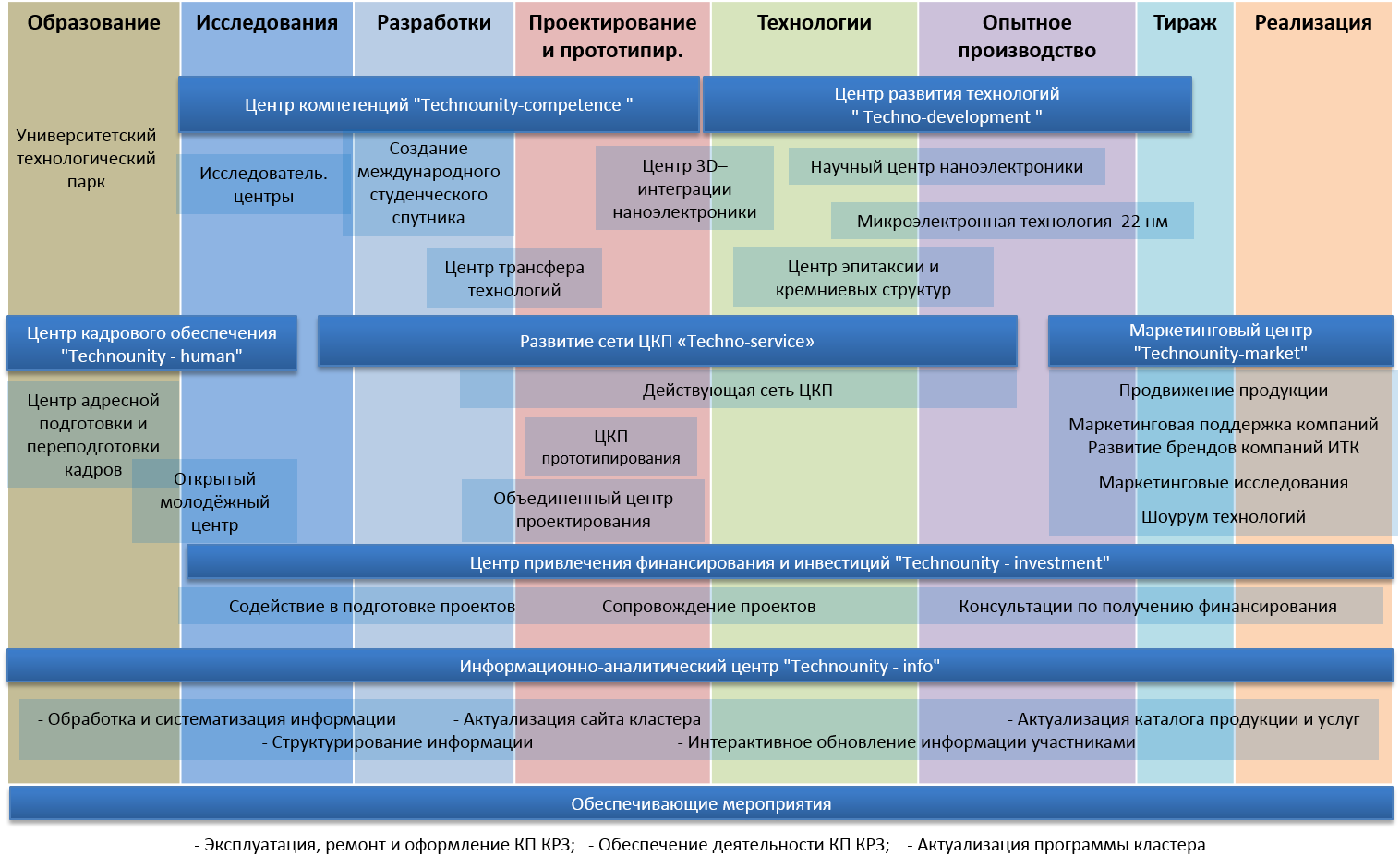  Центр компетенций "Technounity-competence" - экосистема стимулирования творческой активности, генерации новых идей, проектов и разработок участников кластера в области микро – и наноэлектроники, биомедицинской техники, информационно-телекоммуникационных технологий.Состояние дел:1. Научно-технический и технологический уровень организаций и предприятий кластера в целом уступает ведущим компаниям - мировым лидерам в области электроники и микроэлектроники. 2. В кластере отсутствует инструмент консолидации усилий учёных и специалистов в поиске и генерации новейщих научно-технических и технологических решений прорывного характера, а также формирования стратегических ориентиров научно-технического и технологического развития.    Пути решения:1. Создание Центра компетенций, в котором будут аккумулированы новейшие разработки, интеллектуальный потенциал, возможности ЦКП кластера «Зеленоград»2. Задействование производственных возможностей ЦКП, кристального и сборочного производств микроэлектроники комплекса МИЭТ. Обеспечение взаимодействия с  МИЭТом, российскими и зарубежными исследовательскими центрами.3. Оказание услуг– участникам кластеров и ОЭЗ Москвы по прикладным исследованиям с целью повышения конкурентоспособности продукции. В Центр войдут исследовательские центры по направлениям – биомед. техника, автоэлектроника, авиация и космос, микро- и наноэлектроника, энергосбережение, информационные технологи, средства связи и телекоммуникаций.Задачи Центра Компетенци	й:1. Организация деятельности по разработке и содействию реализации новых инновационных, инвестиционных и инфраструктурных проектов, в том числе выполняемых совместно двумя и более организациями-участниками.  2. Формирование консультационных и экспертных органов на основе представителей участников кластера.3. Содействие развитию внутрикластерной и межкластерной кооперации, международных научно-технических связей участников Кластера, механизмов субконтрактации, активизации взаимных технологических услуг. Инициирование новых кооперационных связей малых предприятий с образовательными и научными организациями, промышленными предприятиями и субъектами среднего предпринимательства Кластера.4. Содействие повышению уровня компетенций участников кластера, эффективности обмена научно-технической информацией, трансферу новых знаний из академической и прикладной науки в научно-производственную среду. Создание и организация работы научно-технического совета кластера.5. Содействие стратегическому планированию. Проведение Форсайт-исследований.  Организация разработки, открытого обсуждения и принятия высшими органами Кластера программы технологического развития Кластера и дорожной карты. Организация сессии стратегического планирования.6. Организация взаимодействия с крупными потенциальными заказчиками и потребителями продукции Кластера по выявлению заинтересованности в сотрудничестве, содействие установлению кооперационных связей с участниками кластера, сопровождение совместных работ по разработке и поставки продукции.7. Организация взаимодействия с технологическими платформами по направлениям специализации Кластера и методическое содействие при подготовке участниками Кластера конкурсной документации для участия в конкурсных процедурах Федеральных целевых программ.8. Проведение консультационных мероприятий для участников Кластера в сфере фиксации результатов интеллектуальной деятельности, сертификации и лицензирования, получения согласований и разрешений. 9. Организация межкластерного взаимодействия с целью обмена научно-технической информацией, организации оказания научных и технологических услуг, формирования межкластерных комплексных инвестиционных проектов.Центр компетенций будет включать в себя исследовательские центры по отраслевым направлениям:- биомедицинская техника, - автоэлектроника, - авиация и космос, - микро- и наноэлектроника, - энергосбережение, - информационные технологии, - средства связи и телекоммуникаций,- робототехника. Планируемые результаты. Повышение уровня квалификации научно-технических специалистов по результатам семинаров с привлечением ведущих зарубежных ученых и специалистов. Заключение соглашений о сотрудничестве / договоров на поставку / разработку / проектирование продукции с крупными корпорациями, холдингами, концернами РФ, договоров на разработку и проектирование продукции, научно-технических корпоративных проектов с российскими и зарубежными партнерами.  Центр развития технологий "Techno-development" Цель создания Центра развития технологий -  сокращение сроков и снижение издержек при освоении новых технологий за счёт объединения и взаимного перераспределения возможностей использования научно-технического и производственного потенциала.Задачи ЦРТ:1. Развитие инновационной инфраструктуры Кластера под потребности новых инновационных проектов, освоение новейших технологий, развитие технологических услуг.2. Содействие формированию и развитию инвестиционных проектов участников Кластера по созданию востребованных новых элементов инновационной инфраструктуры Кластера.3. Содействие оснащению инновационной инфраструктуры современным исследовательским, проектным, технологическим и испытательным оборудованием. Предпосылки целесообразности создания Центра:1. Участники кластера обладают высоким интеллектуальным потенциалом, уникальными компетенциями в области информационных технологий, электроники и нано-и микроэлектроники. 2. Удержание и развитие уровня конкурентоспособности невозможно без современных технологий и соответствующей научно-производственной инфраструктуры. 3. Уровень технологий компаний кластера отстаёт от мирового. Создание новой и развитие существующей микроэлектронной научно-производственной инфраструктуры требует значительных капитальных вложений.Инструменты реализации проекта.Участники кластера в рамках проекта могут  частично трансформировать собственную научно-производственную инфраструктуру в открытые технологические площадки с дополнительными возможностями освоения новых технологий за счет объединения ресурсов и консолидации усилий партнёров по кооперации.  Инициативы  участников кластера связаны со стремлением оптимизировать свои затраты за счет возмездного предоставления части инфраструктуры другим участникам кластера. Реализация таких инициатив ведёт к расширению возможностей старта проектов за счёт снижения капиталоёмкости и сокращению сроков реализации инновационных проектов, в которых необходима научно-производственная инфраструктура.Проект предусматривает: 1) объединение технологических возможностей  имеющихся в кластере научно-производственных площадок, формирование модели сквозного технологического маршрута и предоставления возможности использования участникам кластера, преимущественно малым предприятиям, размещать заказы на апробацию новых технологий или размещать заказы на изготовление вновь разработанных изделий  по сквозному технологическому маршруту с использованием  распределённой технологической площадки Центра; 2) использование  незадействованных  площадей под размещения небольших технологических участков других участников кластера; 3) разработки и освоения принципиально новых базовых или прикладных технологий прорывного характера (требуется закупка современного технологического оборудования); 4) практическое обучение, повышение квалификации и переподготовка кадров  на объединенной технологической площадке Центра.Планируемые результаты. 1. Освоение новейших технологий в интересах участников кластера.2. Оптимизация использования площадей и оборудования участниками кластера, снижение издержек на содержание основных средств. В результате реализации проекта будут существенно снижены технологические барьеры для участников кластера при реализации инновационных проектов, в особенности комплексных инвестиционных проектов по созданию функционально-сложных высокотехнологичных видов продукции, реализуемых, как правило, несколькими участниками кластера. Сократятся сроки реализации инновационных проектов. Центр кадрового обеспечения "Technounity-human".Деятельность центра направлена на развитие системы подготовки, переподготовки, повышения квалификации и стажировок научных, инженерно-технических и управленческих кадров, в том числе проведение профориентационных мероприятий8.3.1.	Комплексный образовательный проект «Центр адресной подготовки и переподготовки кадров»Цель проекта: Повысить эффективность реализации проектов организаций участников Кластера за счет повышения компетенций сотрудников этих организаций и подготовки новых квалифицированных кадров.Задачи проекта:1. Определение потребности в кадрах и образовательных программах у предприятий. Получение конкретных требований по специализации и уровню подготовки от участников кластера2. Организация и проведение мероприятий по повышению компетенций сотрудников организаций-участников Кластера "Зеленоград";3. Организация и проведение мероприятий по привлечению кадров на предприятия Кластера;4. Организация и проведение мероприятий по подготовке молодежи для работы на предприятиях Кластера;5. Использование имеющихся компетенций участников Кластера для их передачи другим предприятиям Зеленограда, а также учащимся ВУЗов, СУЗов и школ.Описание проблемной области Проекта:- В настоящее время на производстве в Зеленограде заняты около 23 000 человек. В перспективе до 2020 года планируется создание новых производств на базе строящихся ОЭЗ «Зеленоград» (площадки – «Алабушево», «МИЭТ»), 2-4-й очереди СТМП. Планируемое количество новых рабочих мест - более 10 000 (увеличение числа занятых на производстве в ЗелАО более чем 40%). Увеличение численности рабочих мест требует мониторинга необходимых специальностей, организации подготовки и переподготовки кадров для обеспечения эффективности деятельности вновь создаваемых производств. - В настоящий момент отсутствует общее видение по рынку труда в Зеленограде. Имеющиеся данные не систематизированы. - Технологические процессы на предприятиях регулярно обновляются, что требует привлечения новых специальностей. Текущие образовательные программы не всегда соответствуют потребностями предприятий.- Дефицит трудовых ресурсов рабочих и среднетехнических специальностей невозможно покрыть за счет локальных учебных заведений.Планируемый результат:1. Получена необходимая аналитико-статистическая информация о рынке труда, потребности в новых кадрах на предприятиях, необходимости организации новых образовательных программ;2. Проведено необходимое количество мероприятий, направленных на повышение компетенций представителей организаций-участников Кластера в различных областях ведения бизнеса;3. Организован обмен компетенциями внутри Кластера: от участников кластера – компаниям Зеленограда, и от участников кластера – учащимся СУЗов, школ и ВУЗов;4. Организовано взаимодействие с другими Кластерами России с целью привлечения новых кадров и обмена аналитико-статистической информацией о кадровых ресурсах и образовательных мероприятиях в регионах.Структура основных мероприятий в рамках реализации Проекта:Блок №1: Мероприятия по повышению компетенций сотрудников организаций-участников Кластера "Зеленоград"Блок №2: Мероприятия по привлечению кадров на предприятия КластераБлок №3: Мероприятия по подготовке молодежи для работы на предприятиях КластераБлок №4: Обеспечивающие и поддерживающие мероприятия по развитию кадрового потенциала Кластера8.3.2.	Комплексный образовательный проект «Открытый общегородской молодежный инновационный центр»Цель проекта: Организовать сопровождение талантливой молодежи на всех стадиях карьерного роста (Интеллектуальный лифт – "Школа-ВУЗ-Предприятие")Задачи проекта:1. Формирование рабочей группы из заинтересованных организаций по стимулированию НТТМ и профориентации;2. Формирование концепции по стимулированию НТТМ и профориентации на 3 года;3. Отработка механизма профессионального лифта "школа - ВУЗ - предприятие" 4. Составление базы данных талантливой молодежи Зеленограда - "кадровый резерв Кластера". Отслеживание карьерного роста талантливой молодежи, выявление и помощь в устранении «проблемных точек»;5. Сопровождение инновационных идей и проектов молодежи в рамках инфраструктуры поддержки (Преинкубатор, Бизнес-инкубатор, Коворкинг)Описание проблемной области Проекта: Национальный исследовательский университет МИЭТ – ключевое научно- образовательное учреждение Кластера. Количество обучающихся - 5 тыс. студентов. Количество выпускников ежегодно – около 1 тыс. чел.24 кафедры НИУ МИЭТ являются либо базовыми кафедрами научно-производственных предприятий, либо имеют базовую организацию. В настоящее время ведется работа по налаживанию более плотной взаимосвязи между коммерческих сектором и ВУЗом, с целью формирования программ обучения, отвечающим потребностям сектора реальной экономики.Ведется работа по профориентации молодежи на технические специальности. Реализация Префектурой ЗелАО Комплексного плана по развитию и стимулированию НТТМ в 2010 - 2012 гг. позволила пробудить интерес молодежи к научно-техническому творчеству. С 2010 по 2014 год в мероприятиях округа по развитию НТТМ приняло участие более 2000 человек, экспертами было представлено и рассмотрено более 250 молодежных инновационных проектов и идей. В настоящий момент имеется существенный задел по данному направлению. Определены основные организации, заинтересованные в проведении мероприятий по стимулированию НТТМ, проводятся мероприятия по профориентации молодежи на технические специальности. К сожалению, отсутствует единый координатор подобных мероприятий, поэтому работа ведется не системно в масштабах Кластера.Основные выводы:- Механизм взаимодействия предприятий научно-производственного сектора с ВУЗами недостаточно развит. - То или иное предприятие может оказаться единственным носителем определенных технологических знаний. Соответственно ВУЗы не могут подготовить специалистов по данной технологии.- Отсутствует механизм сопровождения талантливой молодежи на всех стадиях карьерного роста до стадии трудоустройства на предприятие, создание собственного бизнеса или реализации совместных проектов.Планируемый результат:1. Составлен Комплексный план работ по развитию и стимулированию НТТМ и профориентации на 3-года. Организована ежегодная актуализация плана;2. Сформирована база данных талантливой молодежи (студенты, выпускники, молодые предприниматели) и их проектов. Организована оперативная актуализация базы данных;3. Проводится работа по сопровождению талантливой молодежи в рамках инфраструктуры поддержки – окружная система поддержки НТТМ -  коворкинг-центр  – преинкубатор – бизнес-инкубатор – ЗНТЦ фабрика бизнесов;Структура основных мероприятий в рамках реализации Проекта:Блок №1: Формирование баз данных перспективных молодых кадров и научно-технических проектов молодежи Зеленограда (с возможностью отслеживания динамики развития)Блок №2: Формирование концепции и плана реализации системы НТТМ с выработкой предложений к соответствующим распорядительным документамБлок №3: Сопровождение малых инновационных компаний в рамках программы бизнес-инкубирования8.4.  Центр привлечения финансирования Technounity-investmentЦель проектаПривлечение финансирования для реализации инновационных и инфраструктурных проектов, инициированных участниками кластера.Задачи проекта1. Информирование участников кластера о существующих мерах финансовой поддержки, которые предлагает государство, институты развития, частные инвесторы и другие субъекты.2. Консультирование участников кластера по вопросам выбора инструмента финансирования и подготовки заявок на получение средств.3. Поддержка и сопровождение инновационных и инфраструктурных проектов участников кластера.4. Организация участия компаний кластера в международных мероприятиях по привлечению финансирования.5. Проработка возможности создания венчурного фонда кластера. Описание проблемной области проектаЕжегодно участники кластера инициируют инновационные и инфраструктурные проекты, в том числе кооперационные и обладающие высоким потенциалом импортозамещения. Реализация этих проектов поможет вывести современное научно-техническое развитие на новый уровень, создать новые высокотехнологичные рабочие места, генерировать существенные налоговые отчисления.В условиях кризиса инициаторы проектов часто сталкиваются с нехваткой собственных и проблемами в привлечении заемных средств. Стандартное банковское кредитование далеко не всегда может решить эту проблему: специфика высокотехнологичных производств в том, что между инвестированием значительных средств и получением реальной прибыли от коммерциализации разработок может пройти длительное время. С учетом этого для них особенно актуален вопрос о получении субсидий или льготных займов (с пониженной процентной ставкой, с отсрочкой по погашению суммы займа и т.п.)Такие инструменты финансирования существуют - это и государственные программы поддержки предприятий регионального и федерального уровня, и программы институтов развития, и средства венчурных инвесторов. Но часто инициаторам проектов трудно самостоятельно сориентироваться в многообразии мер поддержки, выбрать инструмент, наиболее подходящий именно для данного проекта, правильно оформить заявку. Для решения такого рода проблем в рамках Корпорации развития Зеленограда и был создан Центр привлечения финансирования "Technounity-Investment". Деятельность центра позволяет решить следующие актуальные для большинства участников кластера проблемы:- недостаток собственных средств для реализации проектов,- дороговизна кредитных ресурсов в условиях кризиса,- сложность привлечения внешнего финансирования,- недостаточная информированность о программах поддержки, реализуемых ФОИВ, фондами развития и другими структурами,- сложность самостоятельного отслеживания «календаря конкурсов» и составления заявок.Направления работы центра	1. Выявление и систематизация возможностей привлечения инвестиций и финансовых ресурсов для реализации инновационных и инвестиционных проектов.	2. Создание системы информирования участников кластера о возможностях привлечения инвестиций и финансовых ресурсов. Создание навигационной системы на интернет-портале Кластера, проведение информационных встреч с участниками кластера, организация встреч с потенциальными инвесторами и представителями финансовых институтов. 	3. Создание и организация деятельности рабочей группы по привлечению инвестиций, включающей представителей участников кластера. Рассмотрение предлагаемых к реализации новых инновационных и инвестиционных проектов, формирование экспертных оценок, выработка рекомендаций по доработкам проектов. Организация проектных сессий для инвестиционной экспертизы проектов.	4. Оказание консультационной поддержки при подготовке участниками кластера инвестиционной части проектов и/или заявочной документации на привлечение инвестиций или финансовых средств.	5. Содействие реализации инвестиционных проектов, выполняемых в настоящее время, а также запланированных к реализации в будущем, со стороны специализированной организации, включая предложения по мерам государственной поддержки.	6. Организация межкластерного взаимодействия с целью обмена продуктивными практиками по развитию инструментов привлечения инвестиций и финансовых средств.	7. Участие в международных мероприятиях для привлечения зарубежных инвестиций в проекты участников кластера.Порядок работыСхема работы с проектами в рамках деятельности центра представлена на рисунке.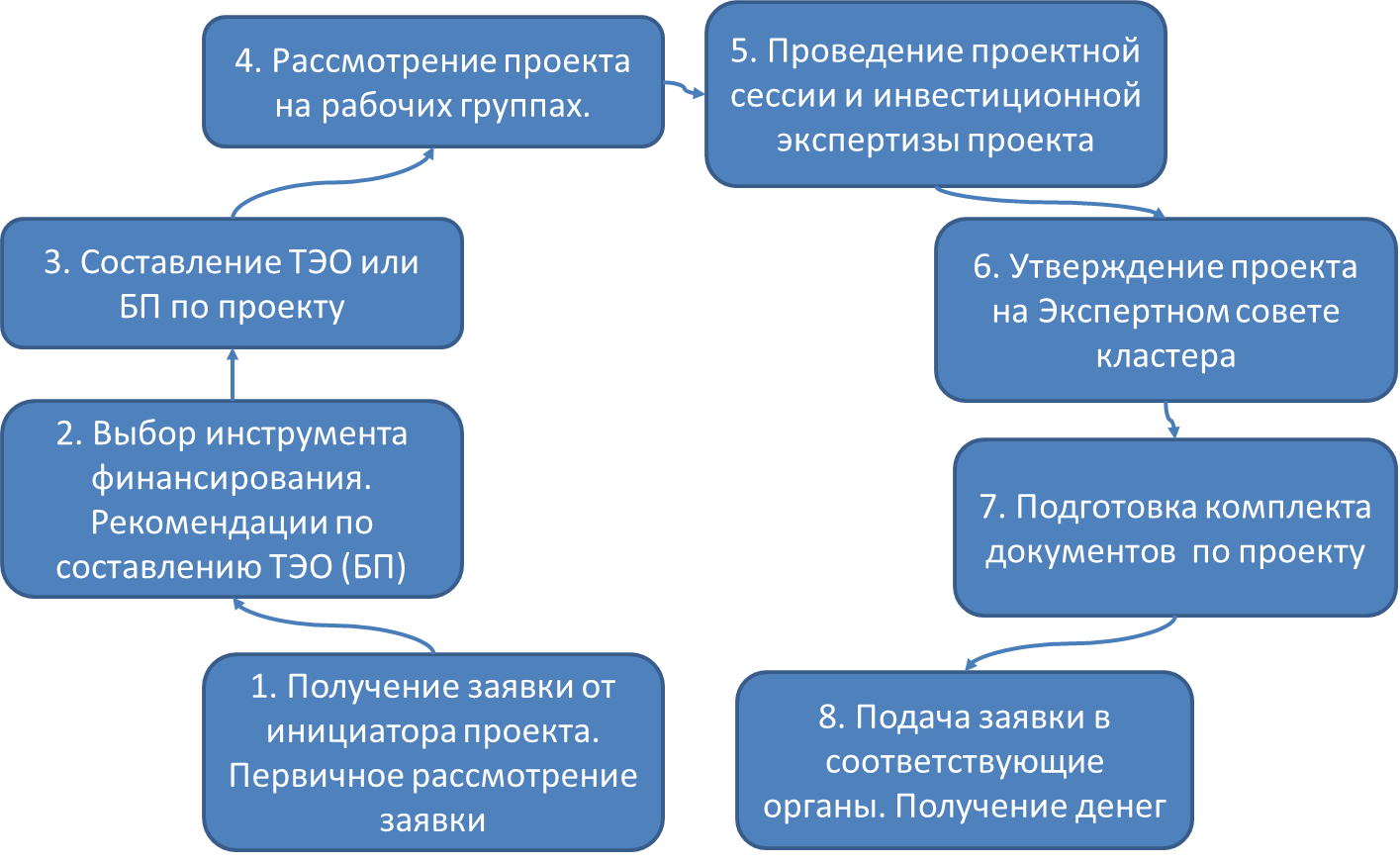 На первом этапе инициатор проекта подает заявку по установленной форме с приложением резюме проекта. Далее выбирается инструмент финансирования. В зависимости от объема запрашиваемых средств и направления их расходования инициатору проекта могут быть рекомендованы разные источники получения денег – это и кластерная программа, и субсидии Минобрнауки, и Фонд развития промышленности, и Фонд содействия развитию малых форм предприятий, и субсидии от Департамента науки, промышленной политики и предпринимательства, и ряд других направленийПланируется расширение взаимодействия с институтами развития, банками, фондами, госкорпорациями с целью диверсификации возможных источников и привлечения дополнительного финансирования в проекты участников кластера.На следующем этапе инициатор проекта при поддержке КП «КРЗ» составляет ТЭО проекта или Бизнес-план с учетом требований выбранного направления финансирования. Это ТЭО рассматривается на рабочих группах, которые формулируют свои замечания и рекомендации, и инициатор проекта корректирует документацию с их учетом. Далее проводится инвестиционная экспертиза проектов с привлечением сторонних экспертов и утверждение проекта на Экспертном совете кластера. На следующем этапе осуществляется окончательная «упаковка» проекта и передача документов в соответствующие органы. Планируемые результаты деятельности центра- Проведен сбор предложений субъектов МСП, научных и образовательных организаций, по реализации новых проектов в интересах средних и крупных предприятий-участников;- Сформирован реестр наиболее перспективных инновационных проектов отдельных организаций, выполняемых в собственных интересах, в разработке, реализации и продвижении результатов которых целесообразно участие специализированной организации;- Подготовлены и согласованы с инициаторами проектов предложения по содействию их разработке и реализации и продвижению результатов со стороны специализированной организации, включая планы соответствующих мероприятий;- Повышена информированность участников кластера о возможных мерах финансовой поддержки проектов со стороны государства, фондов, институтов развития, других инвесторов (проведены консультации, семинары, осуществлен мониторинг заинтересованности в различных мерах поддержки);- Актуализирован и размещен на сайте кластера каталог инструментов поддержки федерального и регионального уровня;- Подготовлены и поданы участниками кластера заявки на получение финансирования; получены бюджетные и внебюджетные инвестиции в реализацию проектов;- Проекты участников кластера представлены на международных мероприятиях по привлечению финансирования, зеленоградские компании заявили о своих актуальных проектах на зарубежном рынке. 8.5. Маркетинговый центр «Technounity marketing»Основной целью маркетингового центра является продвижение продукции участников кластера на новые рынки и поддержание репутации на существующих рынках.Маркетинговый центр: - стандартизирует получаемую от участников кластера информацию и определяет порядок ее использования для печатных и электронных носителей;- формирует список существующих отечественных и зарубежных мероприятий для участников кластера, разрабатывает и проводит новые мероприятия;- проводит круглогодичную информационную политику как в средствах массовой информации, так и в специализированных изданиях;- обеспечивает обмен информацией среди участников кластера путем проведения рабочих групп по направлениям;- обеспечивает консультационную поддержку всех заинтересованных участников кластера.Цели проекта.Консолидация данных об экономическом положении, основных видов продукции кластера, рынков. Описание конкурентных преимуществ ключевых участников кластера. Основные проблемы и «узкие места» для развития кластера и его участников. Продвижение продукции на новые рынки и поддержка имени компаний на существующих рынках.Задачи проекта.Совершенствование маркетинговых служб участников кластера для эффективной реализации целей проекта. Получение актуальных данных о рынке и участниках кластера. Консолидация и объединение проектов или продуктов участников кластера.Разработка и реализация стратегии по продвижению продукции Кластера на российском и зарубежном рынках.Формирование и продвижение бренда Кластера. Подготовка информационных и презентационных материалов о Кластере.Актуализация и продвижение интернет-портала Кластера. Позиционирование портала кластера как единой точки входа.Участие в выставочно-ярмарочных и коммуникативных мероприятиях по направлениям технологической специализации Кластера. Сбор предложений, формирование и согласование с участниками Кластера плана выставочно-ярмарочных мероприятий.Организация коммуникативных мероприятий по проблематике маркетинга и вывода на рынок научно-технической продукции Кластера.Оказание консультационной поддержки в маркетинговой деятельности и в подготовке участниками Кластера информационных и презентационных материаловСодействие участникам Кластера в выводе продукции на зарубежные и российские рынки, в том числе на рынок города Москвы. Организация бизнес-миссий участников Кластера. Стимулирование продаж участников Кластера через систему государственных закупок. Создание общей маркетинговой службы кластера.Планируемые результаты.Создание сайта с on-line каталогом по деятельности и продукции участников кластера. Повышение узнаваемости как кластера, так и его участников. Привлечение новых участников. Выход на новые рынки и увеличение доли на существующих рынках.Инструменты проекта.Информационная политика (пресс туры, интервью и публикации, модернизация сайта).Событийный маркетинг (выставки, деловые поездки, круглые столы).PR продвижение (видеоматериалы, прием деловых миссий).Рабочая группа по маркетингу (консультации и помощь членам кластера).8.6. Информационно-аналитический центр Technounity Info – инструмент получения структурированных аналитических данных на основе оперативных и достоверных данных о параметрах деятельности и инфраструктуре кластера ЗеленоградСостояние делОтсутствие полной актуализированной структурированной аналитической информации в повседневной деятельности кластера.Пути решения: проведение организационных мероприятий, формирование ресурса для сбора и обработки информации на основе обновления информации участниками кластера в режиме он-лайн по мере изменений, происходящих в компаниях ИТК.Задачи1. Организация информационного обеспечения научно-технического и технологического развития. 2. Создание информационных баз данных инновационных и инфраструктурных проектов, технологических услуг, инфраструктурных объектов. 3. Формирование и публикация карты специализации и карты компетенций Кластера и электронного каталога продукции. 4. Формирование интернет-среды для взаимодействия участников Кластера, в том числе системы субконтрактации.Планируемые результаты. Наличие актуальной информации станет основой для принятия решений на уровне Зеленограда и города Москвы.Формирование данных для актуализации сайта кластера, выпуска печатной информационной продукции о кластере, продукции и услугах.8.7. Порядок организации работы Центров1) Разработка ежегодного плана деятельности специализированной организации по направлениям на ближайший год;2) Разработка и регулярная актуализация перечня мероприятий в областях, соответствующих деятельности каждого из центров;3) Проведение заседаний Рабочих групп по маркетингу, развитию технологий, привлечению инвестиций, развитию кадрового потенциала с целью разработки предложений для включения в Программу и План мероприятий по развитию кластера, решения текущих вопросов. 4) Информирование организаций-участников о запланированных мероприятиях. Создание и поддержание деятельности интерактивной системы информирования, позволяющей проводить:- Публикацию дайджеста мероприятий Специализированной организации;- Голосование участников Кластера за проведение мероприятия;- Инициирование участниками кластера запросов на мероприятия;- Регистрацию участников кластера на мероприятия;- Учет отзывов участников кластера по итогам мероприятий;5) Выявление российских и зарубежных организаций - потенциальных партнеров в реализации мероприятий развития кластера и развитие взаимодействия с ними.6) Организация проведения конкурентных процедур по выбору организаций-исполнителей запланированных мероприятий. Контроль качества проведения мероприятий.8.8. Развитие городской инфраструктуры кластера.Городская инфраструктура кластера развивается в рамках Адресной инвестиционной программы города Москвы.  Реализация адресной инвестиционной программы  города Москвы в части Зеленограда с каждым годом повышает уровень  комфортности и безопасности, предоставляет новые возможности жителям для проживания, отдыха, и интеллектуального развития. Помимо реконструкции и строительства объектов инфраструктуры производится оснащение объектов здравоохранения, образования и спорта современным оборудованием и высокоинтеллектуальными информационно-телекоммуникационными системами. В настоящее время реализуется Адресная инвестиционная программа города Москвы на 2014-2017 г. г.  с общим объемом бюджетных ассигнований в части Зеленограда - 9 млрд. рублей. Программа возобновляется каждые три года. Прогноз объема бюджетных ассигнований развития городской инфраструктуры Зеленограда на 2017-2019 г. г. составляет 15 млрд. рублей. В рамках адресной  инвестиционной программы  города Москвы на 2012-2016 г. г.  в Зеленограде в 2015 году     будет отремонтировано 194,6 тыс. кв. м. дорог. Пущена в эксплуатацию    развязка и автодорога, которые призваны соединить   кластер Зеленоград и строящуюся автомагистраль «Москва - Санкт Петербург».После завершения строительства дополнительного главного пути на участке Октябрьской железной дороги Москва-Крюково планируется ввод экспрессов на данном направлении (организация безостановочного движения от Москвы до Зеленограда с возможными остановками на 1-2 крупных остановочных пунктах), что позволит увеличить скорость движения электропоездов и снизить время в пути. Планируемый срок окончания строительства – 2016 год.В части жилищного строительства в  2014 год был запланирован ввод 6 жилых домов   общей и жилой площадью 72,7 тыс. кв. м. В 2014 году был выполнен выборочный капитальный ремонт 79 жилых домов, произведена замена 28 лифтов в 7 жилых домах, отремонтировано 193 подъезда.  Выделено целевое финансирование на выполнение ряда мероприятий по ремонту жилых домов и благоустройству территорий в течение 2013-2015 гг. Ведется проектирование детской больницы на 300 коек. Объект включен в Адресную инвестиционную программу города Москвы на 2014-2017 гг., с планируемыми сроками завершения строительства – 2017 год. В 2015 году продолжается капитальный ремонт поликлинического отделения ГБУЗ «Горбольница №3» и выполнен текущий ремонт 4 учреждений. Формируется программа закупки оборудования.    С целью укрепления материально-технической базы образовательных учреждений в  2014 году был выполнен капитальный ремонт 4, текущий ремонт 29, благоустройство 31 объекта на общую сумму 381,8 млн. руб.  В текущем году ведётся строительство  футбольного поля с искусственным покрытием и инфраструктурой   для ГБУ Спортивная школа   «Спутник», выполняется  2-ой этап капитальный ремонт  СДЮШОР, капитальный ремонт 5 внутридворовых спортивных площадок, текущий ремонт 9 объектов. Совместно с заинтересованной общественностью разработаны предложения по созданию единой сети велодорожек в округе, в настоящее время рабочий проект проходит стадии согласования. В 2014 году было выделено финансирование в размере 28 млн. руб. на проведение капитального ремонта картодрома и 17 млн. руб. на обустройство нового регбийного поля.Развернутое описание проектов кластера Зеленоград представлено в Приложении 7. Организационное развитие кластераОрганизационное развитие кластера направлено на формирование системы вовлечения участников кластера в процессы выработки стратегических документов и решений, формирование технологических приоритетов кластера, активизации инициатив участников кластера по формированию новых кооперационных проектов при соблюдении государственной федеральной и региональной политики формирования и развития инновационных территориальных кластеров.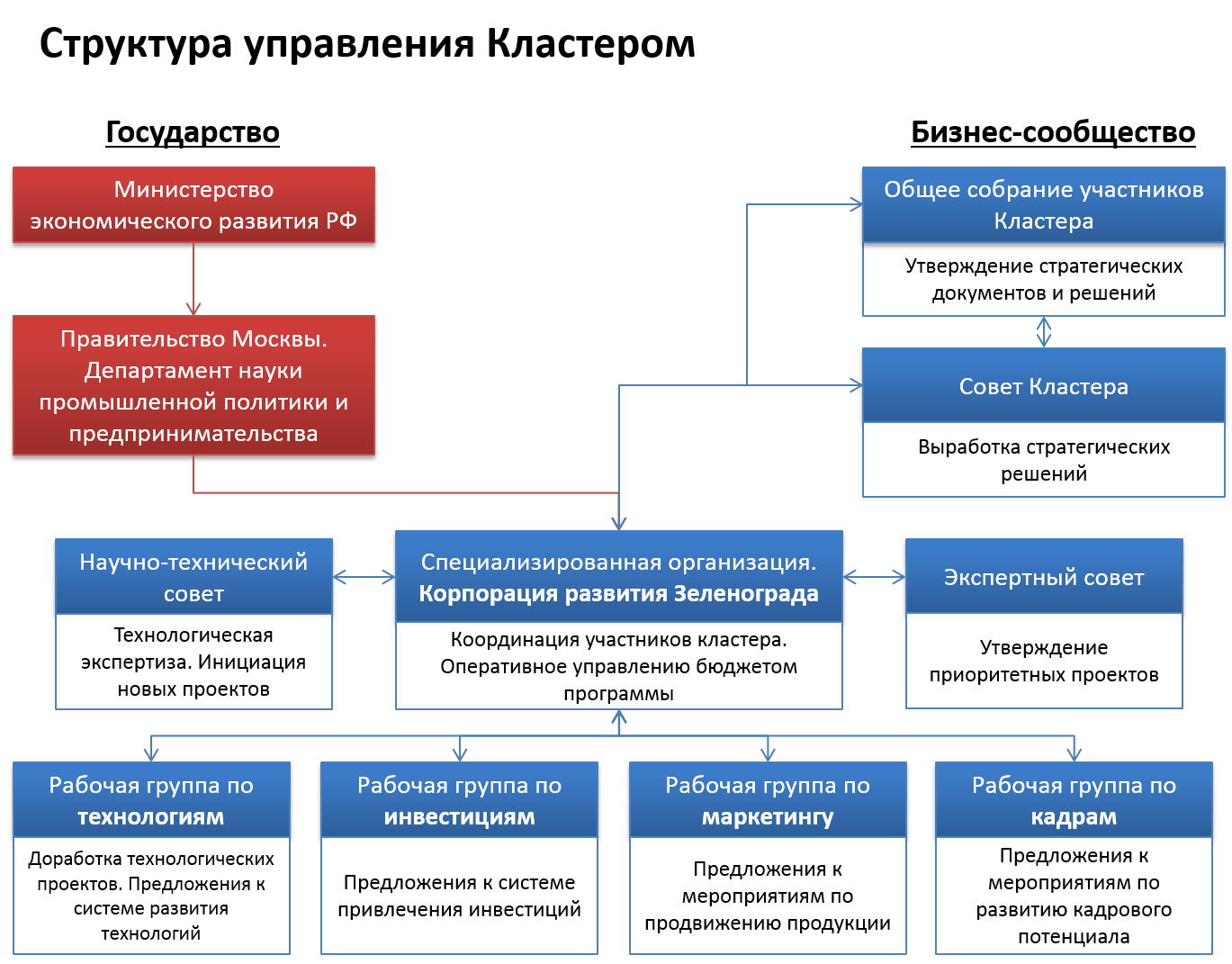 Формы самоорганизации участников кластера1. Общее собрание участников Кластера – Высший орган управления Кластером. Утверждение стратегических документов и решений;2. Совет Кластера – Выработка стратегических документов и решений;3. Экспертный совет - Утверждение приоритетных кооперационных проектов участников Кластера;4. Научно-технический совет – определение технологических приоритетов кластера, выработка предложений по созданию новых кооперационных  проектов участников Кластера. 5. Рабочие группы по направлениям:Развитие технологий – доработка технологических проектов, выработка предложений к системе развития технологийПривлечение инвестиций – выработка предложений к системе привлечения инвестиций, доработка проектов участников для получения финансированияМаркетинг и продвижение продукции – выработка предложений к мероприятиям по продвижению продукцииРазвитие кадрового потенциала –  выработка предложений к мероприятиям по развитию кадрового потенциалаФункции координации деятельности участников инновационного территориального кластера Зеленоград по развитию кластера возложены на специализированную организацию Казённое предприятие города Москвы «Корпорация развития Зеленограда», которая реализует мероприятия по направлениям:Формы взаимодействия с органами государственной власти, российскими и международными кластерами, содействие высшим органам управления кластера в управлении и координации.Формирование стратегических, программных и плановых документов. Выработка приоритетов развития Кластера. Организация обсуждения их с участниками Кластера и утверждения на Совете кластера. Проработка вопросов учета приоритетов развития Кластера при подготовке и актуализации документов государственного стратегического планирования Российской Федерации и города Москвы.Организация работы по оформлению заявочной документации на получение субсидии на деятельность специализированной организации и формирования отчётности по использованию субсидииВзаимодействие с федеральными и региональными органами исполнительной власти, российскими и зарубежными кластерами, институтами развития, крупными государственными предприятиями, ведомственными структурами.Формирование предложений Кластера по мерам государственного регулирования в профильных отраслях экономики и мерах государственного стимулирования спроса на продукцию Кластера.Формирование предложений Кластера  по снижению административных барьеров, сокращению числа и упрощению административных процедур при организации бизнеса и реализации инвестиционных проектов организаций-участников Кластера.Осуществление мониторинга социально-экономического и научно-технологического развития Кластера, включая сбор и обработку информации от участников Кластера со значениями ключевых показателей развития.  Перечень мероприятий по направлениям деятельности специализированной организации на 2015 год представлен в Приложении 5. Перечень мероприятий развития деятельности специализированной организации на 2015-2016 г. представлен в Приложении 6.Управление программойМинистерство экономического развития РФ - определение порядка отбора мероприятий, которые будут учитываться при определении размера субсидий. Софинансирование мероприятий Программы развития Кластера. Контроль показателей результативности выполнения Программы.Правительство Москвы. Департамент науки промышленной политики и предпринимательства - уполномоченный орган управления Кластером, взаимодействие с Министерством экономического развития РФ, утверждение программы развития Кластера, софинансирование мероприятий Программы развития КластераКазенное предприятие города Москвы «Корпорация развития Зеленограда» -  Специализированная организация (100% собственность г. Москвы), оказывающая методическое, организационное, экспертно-аналитическое и информационное сопровождение развития Кластера. Координация деятельности участников кластера. Составление программы развития Кластера. Оперативное управление бюджетом Программы развития Кластера. Обеспечение реализации проектов развития территориального кластера, выполняемых совместно двумя и более организациями-участниками.Общий контроль за выполнением Программы осуществляет Правительство Москвы.Уполномоченным органом Правительства Москвы, координирующим реализацию программы и осуществляющий взаимодействие с федеральными органами исполнительной власти Российской Федерации является Департамент науки, промышленной политики и предпринимательства Москвы.Ответственным исполнителем Программы развития Кластера является специализированная организация Кластера - Казенное предприятие города Москвы "Корпорация развития Зеленограда". Специализированная организация  в течение месяца после утверждения Программы разрабатывает план мероприятий по реализации Программы на текущий год и в IV квартале текущего года ежегодно разрабатывает план мероприятий по реализации Программы на следующий  год. В реализации отдельных мероприятий Программы могут в качестве исполнителей и соисполнителей принимать участие государственные учреждения города Москвы, а также иные организации, включая объединения, союзы, в порядке, предусмотренном законодательством Российской Федерации.Уполномоченный орган Правительства Москвы в течение месяца после передачи специализированной организацией планов мероприятий   утверждает план мероприятий на текущий год и план мероприятий на следующий год. Изменения в план мероприятий по реализации Программы вносятся Уполномоченным органом Правительства Москвы по мере необходимости.Исполнители отдельных мероприятий Программы несут ответственность за их выполнение и рациональное использование выделяемых финансовых средств. Исполнители отдельных мероприятий Программы отчитываются ответственному исполнителю о результатах их реализации.Ответственный исполнитель Программы ежегодно формирует сводный отчет о реализации Программы, который предоставляется Уполномоченному органу в установленные сроки. Ресурсное обеспечение программы*В 2014 году были запланированы два крупных инвестиционных проекта, финансируемых из бюджета города Москвы.**Сводная таблица финансирования Программы развития инновационного территориального кластера "Зеленоград" представлена в Приложении 4.12. Порядок и критерии оценки эффективности реализации мероприятий ПрограммыРезультаты реализации Программы характеризуются следующими целевыми показателями:В целях оценки эффективности и результативности Программы специализированная организация Инновационного территориального кластера «Зеленоград», Казенное предприятие «Корпорация развития Зеленограда», в ходе своей деятельности, в срок до 15 апреля года, следующего за отчетным, организует среди участников кластера сбор и первичную обработку следующей информации за отчетный период:А. Выручка предприятия от реализации товаров, работ, услуг, в том числе:А1. Выручка от реализации инновационной продукции собственного производства, а также инновационных работ и услуг, выполненных собственными силами, в том числе:А1.1. Выручка от выполнения работ (оказания услуг) по проектам в сфере научных исследований и разработок, выполняемым в кооперации с другим участником кластера и/или соисполнителем которых является иностранная организация.Под инновационной продукцией понимаются товары, работы, услуги, новые или подвергавшиеся в течение последних трех лет разной степени технологическим изменениям, в том числе услуги и сервисы по контрактной разработке и контрактному производству продукции.А2. Выручка от экспорта продукции, работ, услуг, в том числе:А2.1. Выручка от выполнения работ (оказания услуг) по проектам в сфере научных исследований и разработок, выполняемых по заказу иностранной организации.Выручка от экспорта продукции рассчитывается как стоимость товаров, вывезенных по внешнеэкономическому контракту за пределы таможенной территории Российской Федерации без обязательства их обратного ввоза. Выручка от экспорта работ, услуг рассчитывается как стоимость работ или услуг, оказываемых по внешнеэкономическому контракту в пользу нерезидентов.Б. Среднесписочная численность работников предприятия/, в том числе:Б1. Количество работников, прошедших профессиональную переподготовку и повышение квалификации по дополнительным профессиональным программам в области управления инновационной деятельностью, в том числе:Б1.1. По направлениям реализации государственной программы г. Москвы «Экономическое развитие и инвестиционная привлекательность г. Москвы на 2012 -2018 гг.В. Объем инвестиций в основной капитал, в том числе:В1. Инвестиционные затраты на приобретение земельных участков, строительство зданий и сооружений, а также подвод инженерных коммуникаций.В2. Инвестиционные затраты на приобретение, монтаж, пуско-наладку оборудования, используемого для производства продукции, работ, услуг.В3. Инвестиционные затраты на приобретение объектов интеллектуальной собственности, лицензионные платежи.Г. Затраты на проведение НИР и ОКР, выполняемые предприятием для собственных нужд (не в качестве исполнителя по заказу), в том числе:Г1. Затраты на проведение НИР и ОКР, соисполнителем по которым является другой участник кластера или иностранная организация.Д. Количество запатентованных организациями-участниками результатов интеллектуальной деятельности в отчетном году, в том числе за рубежом.Е. Численность работников организаций – участников, принявших участие в выставочно-ярмарочных и коммуникативных мероприятиях, проводимых в Российской Федерации и за рубежом.1.Паспорт программы …………………………………………………….…………32.Характеристика состояния и проблемы развития инновационного территориального кластера «Зеленоград»………………………………………………………………….………63.Описание организаций, образующих инфраструктуру поддержки кластера………………………………………………………………………..……..264.Перспективы развития кластера…………………………………….………..…… 305.Основные цели и задачи программы ………………………………………………326.Сроки и этапы реализации программы……………………………….…………….327.Приоритеты в оказании поддержки проектам кластера……………...……………368.Описание программных мероприятий…………………………………………….369.Организационное развитие кластера………………………………………………4810.Управление программой………………………………………………………………4911.Ресурсное обеспечение программы…………………………………………….….5012.Порядок и критерии оценки эффективности реализации мероприятий Программы ………………………..………………………………………………….51Паспорт Программы* Источник данных: отчетность организаций-участников Программы, консолидированная специализированной организацией. Методика расчета: прогнозные данные организаций-участников Программы, консолидированные специализированной организацией.** Порядок ежегодной корректировки объемов и структуры расходов бюджета города Москвы, Федерального бюджета на реализацию Программы определяется порядком составления проекта бюджета города Москвы и Федерального бюджета на очередной финансовый год и плановый период реализации Программы. Объем финансирования за счет средств федерального бюджета и бюджета субъекта Российской Федерации на 2013-2016 гг. будет уточнен после подведения итогов конкурсного отбора.№Наименование кафедрыПримечание1Базовая кафедра автоматизации технологического оборудованияБазовая кафедра ОАО НИИТМ2Базовая кафедра высокопроизводительных вычислительных системБазовая кафедра Межведомственного суперкомпьютерного центра РАН4Базовая кафедра интеллектуальных энергосберегающих систем (ИЭС) Базовая кафедра ОАО «Зеленоградский инновационно-технологический центр»5Базовая кафедра математического моделированияБазовая кафедра Института математического моделирования РАН6Базовая кафедра материалов нано- и микроэлектроникиБазовая кафедра ЗАО «НИИ материаловедения»7Базовая кафедра микрофотоэлектроникиБазовая кафедра ФГУП «НПО «ОРИОН»8Базовая кафедра микроэлектроники и микросистемБазовая кафедра ГУ НПК «Технологический центр МИЭТ»9Базовая кафедра опто-электронных приборов и системБазовая кафедра ФГУП ГНПРКЦ «ЦСКБ—Прогресс—НПП «ОПТЭКС»10Базовая кафедра субмикронной технологии СБИСБазовая кафедра ОАО «НИИМЭ и завод Микрон»11Базовая кафедра технологии полупроводниковых преобразователей энергииБазовая кафедра ЗАО «Телеком-СТВ» 12Кафедра высокопроизводительных вычислительных системБазовая организация - Межведомственный суперкомпьютерный центр РАН (МСЦ)13Кафедра информатики и вычислительной техникиБазовые организации - закрытое акционерное общество (ЗАО) «МЦСТ» и открытое акционерное общество (ОАО) «Институт электронных управляющих машин им.И.С.Брука» 14Кафедра квантовой электроникиБазовые организации - ОАО «НИИ «Полюс» им. М.Ф.Стельмаха»,и Лаборатория квантовой электроники МФТИ15Кафедра Математических и информационных технологий Базовая организация - Федеральное государственное бюджетное учреждение науки Институт автоматизации проектирования Российской академии наук. 16Кафедра микропроцессорных технологийБазовое предприятие - ЗАО «Интел А/О»17Кафедра микроэлектроникиБазовая организация - Государственный центр — Научно-исследовательский институт Физических проблем.18Кафедра микро- и наноэлектроникиБазовые организации - ОАО «Научно-исследовательский институт молекулярной электроники»;- ФГУП НИИ Физических проблем им. Ф.В. Лукина;- Институт проблем технологии микроэлектроники и особочистых материалов Российской академии наук.19Кафедра нанометрологии и наноматериаловБазовые организации - ОАО «Научно-исследовательский институт по изучению свойств поверхности и вакуума»;ООО «Метрологический центр РОСНАНО», Центр испытаний функциональных материалов;НОЦ «Нанотехнологии» МФТИ, Лаборатория функциональных материалов и устройств для наноэлектроники20Кафедра наноэлектроники и квантовых компьютеровБазовая организация - Физико-технологический институт Российской академии наук (ФТИАН)21Кафедра радиотехники и систем управленияБазовое предприятие - ОАО «Ростелеком»22Кафедра радиоэлектронных информационных системБазовое предприятие - ОАО «Концерн радиостроения „Вега“23Кафедра управления технологическими проектамиБазовая организация - ОАО «РВК» (Российская венчурная компания).24Кафедра физики супрамолекулярных систем и нанофотоникиБазовая организация - Федеральное государственное бюджетное учреждение науки Центр фотохимии Российской академии наук (ЦФ РАН). Сильные стороныСлабые стороныВысокая концентрация предприятий в области электроники и радиоэлектроники на территории Кластера, наличие полного технологического цикла разработки и производства электронных и радиоэлектронных изделий широкого спектра;Зеленоград является составной частью Москвы - благополучного региона России с самым высоким уровнем жизни и максимальной концентрацией участников экономической, образовательной и исследовательской деятельности в стране;Наличие крупнейшего специализированного образовательного центра Кластера - НИУ МИЭТ;Современный уровень технологического перевооружения ряда предприятий, осуществляющих разработки и производство электронной компонентной базы и готовых устройств;В Зеленограде один из самых высоких в стране уровень концентрации объектов инновационной инфраструктуры;Высокий абсолютный объем НИР и ОКР в области разработок новых продуктов в различных областях применения (от электронной компонентной базы до готовых решений в сфере телекоммуникаций, IT - сервисов, систем безопасности и др.);Освоение значительным количеством предприятий Кластера технологий проектирования изделий на современных технологических уровнях - 90 нм, а в некоторых случаях - до 40 нм;Частично созданы внутрикластерные кооперационные цепочки, позволяющие проводить практически полный цикл по электронной компонентной базе и готовым продуктам;Кластер обеспечен достаточным объемом земельных ресурсов, пригодных к возведению промышленных объектов;Низкая относительно других районов Москвы кадастровая стоимость земельных участков;Логистическая инфраструктура Зеленограда и соседних территорий позволяет эффективно решать проблемы транспортировки сырья и готовой продукции;Развитая социальная сфера Округа, активно ведётся новое строительство жилого фонда, объектов социальной инфраструктуры.Сохраняющееся технологическое отставание предприятий Кластера от современного мирового уровня микро- и наноэлектроники, ограничивающее возможности импортозамещения и снижающее конкурентоспособность продукции компаний Кластера на мировых рынках;Недостаточный уровень кооперации участников Кластера между собой, сохраняющаяся излишняя "закрытость" многих предприятий Кластера, незначительная вовлеченность предприятий Кластера в цепочки по производству готовой потребительской продукции;Дефицит кадров, чьи компетенции необходимы для развития действующих и освоения новых технологий;Ориентация большинства участников Кластера на государственный заказ как на основной источник спроса на продукцию (товаров, услуг) Кластера;Отсутствие у большинства компаний Кластера опережающих разработок конечной продукции;Имеющиеся земельные ресурсы на территории Кластера не оснащены необходимыми транспортными и инженерными коммуникациями в должной степени, что затягивает или срывает реализацию инвестиционных проектов;Чрезвычайно усложненные административные процедуры землепользования, проектирования, строительства, оснащения и ввода в эксплуатацию промышленных объектов, определенные законодательством Российской Федерации и города Москвы;Высокие относительные издержки на решение вопросов землепользования, получения лимитов на пользование энергоресурсами;Дефицит трудовых ресурсов рабочих и среднетехнических специальностей невозможно покрыть за счет локальных средних учебных заведенийВозможностиУгрозыПри сохранении существующих темпов развития возможно сокращение существенного технологического отставания компаний Кластера от мировых нишевых лидеров в вопросах производства электронной компонентной базы и разработки современных электронных приборов и аппаратуры на территории Кластера.Сохраняются серьезные перспективы освоения новых потенциально массовых рынков корпоративных заказов в таких областях, как промышленная автоматика, средства автоматизации учета потребления коммунальных услуг, системы контроля и безопасности, медицинские системы и др.;Государственная программа развития электронной и радиоэлектронной промышленности наряду с другими действующими программами предусматривает наращивание объемов государственного заказа в области специализации компаний Кластера;Установленные Правительством Москвы квоты на объем инновационной продукции, приобретаемой за счет бюджета субъекта Федерации, позволят при должной маркетинговой и продуктовой стратегии увеличить сбыт продукции гражданского назначения компаний Кластера;Существующими и разрабатываемыми программами Правительства Москвы инфраструктурной поддержки инновационных компаний предусмотрено создание благоприятной среды, сокращающей издержки бизнеса на реализацию действующих и новых инновационных проектов компаниями Кластера.Повышенная по сравнению со многими зарубежными странами стоимость капитальных вложений в новые объекты на территории Кластера;Несовершенная среда регулирования проектирования, создания и ввода в эксплуатацию промышленных объектов;Особенности государственной налоговой системы, дестимулирующие длительные капитальные вложения;Особенности трудового законодательства, существенно увеличивающие риск частных инвестиций в развитие квалификации персонала;Дороговизна кредитных ресурсов для участников Кластера;Излишне забюрократизированные процессы осуществления внешнеэкономической деятельности компаниями Кластера;Высокая связь между валовым продуктом компаний Кластера и величиной государственного оборонного заказа, низкая доля продукции, производимой для гражданского сектора экономики;При изменении макроэкономических факторов вероятно резкое снижение объемов государственного заказа, что может создать значительные проблемы для всех предприятий кластера;Сохраняющаяся низкая репутация продукции отечественной электронной и радиоэлектронной промышленности;Вступление России в ВТО резко сократило возможность реализации политики государственного протекционизма радиоэлектронной продукции;Удорожание кадастровой стоимости земельных участков на территории Кластера, сокращение объемов льгот промышленным объектам, предоставляемых со стороны региональных органов власти, удорожание стоимости энергоносителей и коммунальных услуг, а также стоимости рабочей силы в связи с высоким кадровым дефицитом, который возникнет в результате реализации инвестиционных проектов участников кластера, - вызовет дополнительные издержки компаний Кластера и снизит их конкурентоспособностьФакторы, отрицательно влияющие на развитиеПути преодоления  проблемТехнологическое отставание в области микро - и наноэлектроники. В продукции кластера высокий уровень импортных материалов и комплектующих изделий.Комплекс мероприятий по оснащению микроэлектронных производств современным оборудованием и освоению новейших технологий, предоставлять при необходимости для реализации проектов новые территории и инженерную инфраструктуруНеобходимо оперативно реагировать на рыночные возможности, запросы ведомственных структур и производителей электронной индустрии России, мировых производителей электроники   для развития производств в рамках имеющихся технологических возможностей. Создание системы, организующей трансфер технологий и привлечение зарубежных технологических компанийЗначительная часть продукции предприятий неконкурентоспособна на мировых рынках. Ограничены возможности импортозамещения.Комплекс мероприятий, направленный на снижение барьеров для компаний, желающих экспортировать продукцию, упрощать экспортные процедуры и настраивать их под отраслевые профили.Стимулирование прорывных разработок, результатом которых могут стать продукты, формирующие принципиально новые рыночные ниши на мировых рынках, формирование на их основе бизнесы и удерживать эти бизнесы на территории кластера.В условиях послекризисного восстановления  экономики лишь частично реализованы  технологические цепочки и кооперационные связи предприятий.Развитие действующей сети центров коллективного пользования современным оборудованием и новейшими технологиями – центров, оказывающих услуги по проектированию и изготовлению экспериментальных образцов, опытных партий и мелкой серии высокотехнологичных изделийФормирование и реализация комплексных инвестиционных проектов с числом участников более 2-х участников кластера по созданию сложных, многокомпонентных  систем и устройств, имеющих иерархическую структуру конструктивной  цепочки (система, подсистемы, приборы и аппаратура, электронные узлы, микросборки и микросистемная техника).Превалирующая доля оборонного заказа - 70% от общего объема реализации научно-технической продукции, является фактором нестабильности  в долгосрочной перспективе, так как объем оборонного заказа сильно зависит от политической конъюнктуры. Необходимо инициировать и развивать инвестиционно-привлекательные проекты  по созданию и производству в  гражданских рыночных сегментах, в том числе с участием предприятий и организаций кластераЕжегодный выпуск специалистов МИЭТ не обеспечивает потребности предприятий в период их интенсивного роста.  Увеличение ежегодной пропускной способности МИЭТ за счет строительства дополнительных площадей студенческого общежития.Дальнейшее развитие на системной основе адресной целевой подготовки специалистов под конкретные требования по специализации и уровня подготовки от участников кластера Отсутствие механизма закрепления и предоставления инфраструктуры для проживания  иногородних и зарубежных специалистов.Создание системы формирования жилого фонда ведомственного характера для временного проживания специалистов и проживания с оплатой специалистами жилья в рассрочку. В молодёжной среде наблюдается дефицит перспективных проектов и идей. Недопустимо мало создаётся стартапов на основе молодёжных коллективов.Совершенствование инфраструктуры для  формирования,  развития  и поддержки молодёжных инновационных инициатив в области высоких технологий, а также сопровождения   проектов на стадии внедрения инновационной продукции.Недостаточное участие высокотехнологичных предприятий Зеленограда в городском заказе города Москвы.  Организация методической помощи участникам кластера в подготовке конкурсной документации для государственных закупок.Формирование предложений по тематике государственных закупок города Москвы по профилю деятельности кластера.Наименование показателяИТК «Зеленоград»ИТК «Зеленоград»Кластер Silicon SaxonyКластер Silicon SaxonyНаименование показателя2013 г.2017 г.2013 г.2017 г.Управляющая организацияКП «Корпорация развития Зеленограда»КП «Корпорация развития Зеленограда»Silicon Saxony e. V.Silicon Saxony e. V.Наличие якорного высшего учебного заведения, подготавливающее специалистов в области специализации кластераМИЭТ (5000 обучающихся)МИЭТ (5000 обучающихся)Дрезденский технический университет(4000 обучающихся)Дрезденский технический университет(4000 обучающихся)Численность занятых в компаниях кластера, чел.7 20018 00025 00028 000Численность компаний, ед.104150300340Выработка на одного занятого в якорных компаниях (производительность труда), млн. руб.2 1782 5804 2004 725Соотношение производительности труда, занятых в кластере к средней производительности труда в регионе размещения кластера140%180%210%200%Тематика мероприятий2013 год2013 год2014 г.2014 г.Тематика мероприятийКол-во меропр.Кол-во участн.Кол-во меропр.Кол-во участн.Мероприятия по развитию и стимулированию научно-технического и инновационного творчества молодежи203806800Обучающие мероприятия для стартапов и предпринимателей1121016250Информационно-разъяснительные мероприятия для представителей малого предпринимательства в сфере правового и бухгалтерского сопровождения бизнеса, защиты интеллектуальной собственности1352027570Объемы и источники финансирования Программы**2013 г.2014 г.*2015 г.2016 г.2017 г.2018 г.Объемы и источники финансирования Программы**Федеральный бюджет(млн. руб.)3,017194269,5311,1284,5145,5Объемы и источники финансирования Программы**Бюджет города Москвы(млн. руб.)2541,3774294,1611782,1091123,0642040,57626,3Объемы и источники финансирования Программы**Внебюджетные источники *(млн. руб.)287,00737302,127357,55598,1382,5Объемы и источники финансирования Программы**Итого (млн. руб.):2831,3945225,1612353,7361791,7142923,171154,3Показатели2013 год2014 год2015 год2016 год2017 год2018 годКлючевые показатели 1.Численность работников организаций-участников, прошедших профессиональную переподготовку и повышение квалификации по дополнительным профессиональным программам в области управления инновационной деятельностью, а также по направлениям реализации государственной программы субъекта Российской Федерации3060506060602.Рост объема работ и проектов в сфере научных исследований и разработок, выполняемых совместно 2 и более организациями-участниками либо одной или более организацией-участником совместно с иностранными организациями, в стоимостном выражении (по отношению к предыдущему году, процентов)4633453.Рост объема инвестиционных затрат организаций-участников за вычетом затрат на приобретение земельных участков, строительство зданий и сооружений, а также подвод инженерных коммуникаций в стоимостном выражении (по отношению к предыдущему году, процентов)4522344.Рост выработки на одного работника организации-участника в стоимостном выражении (по отношению к предыдущему году, процентов)4544445.Рост объема отгруженной организациями-участниками инновационной продукции собственного производства, а также инновационных работ и услуг, выполненных собственными силами, в стоимостном выражении (по отношению к предыдущему году, процентов)5644566.Рост совокупной выручки организаций-участников от продаж продукции на внешнем рынке в стоимостном выражении (по отношению к предыдущему году, процентов)3422347.Рост количества малых инновационных компаний, вновь зарегистрированных в соответствии с законодательством Российской Федерации на территории муниципального образования (муниципальных образований), в границах которого расположен территориальный кластер (по отношению к предыдущему году, процентов)-20253030308.Рост количества запатентованных организациями-участниками результатов интеллектуальной деятельности, в том числе за рубежом (по отношению к предыдущему году, процентов)--34459.Численность работников организаций-участников, принявших участие в выставочно-ярмарочных и коммуникативных мероприятиях, проводимых в Российской Федерации и за рубежом-200250300350400